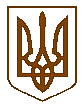 ПЕРВОМАЙСЬКА МІСЬКА РАДАМИКОЛАЇВСЬКОЇ ОБЛАСТІВИКОНАВЧИЙ КОМІТЕТП Р О Т О К О Л засідання виконавчого комітету міської радивід  11.02.2022  № 2м. Первомайськ
У засіданні взяли участь члени виконавчого комітету міської ради:Головує   МАЛІШЕВСЬКИЙ   Дмитро -  перший заступник міського  головиБАДЕРА Олександр, БРЕНГАЧ  Олександр,  ЄЛЬШИН Дмитро, МЕДВЕДЧУК Михайло, РЯБЧЕНКО Володимир, ПАВЛЕНКО   Олена.         Відсутні члени виконавчого комітету міської ради:  ДАНИЛЬЧЕНКО Тетяна,  ДЕМЧЕНКО Олег.
Присутні на засіданні виконавчого комітету міської ради:Перший заступник міського голови                      Дмитро МАЛІШЕВСЬКИЙКеруючий справами виконавчого комітету міської ради                                                    Тетяна  ДАНИЛЬЧЕНКО    Місце проведення –
    зал засідань виконкомуЗасідання почалося о 10 год. 00 хв.Засідання закінчилося о 10 год. 45 хв.АРТЕМ’ЄВА  ОленаАРТЕМ’ЄВА  ОленаАРТЕМ’ЄВА  Оленав.о. начальника управління комунальної власності та земельних відносин міської ради (21-25);в.о. начальника управління комунальної власності та земельних відносин міської ради (21-25);в.о. начальника управління комунальної власності та земельних відносин міської ради (21-25);в.о. начальника управління комунальної власності та земельних відносин міської ради (21-25);в.о. начальника управління комунальної власності та земельних відносин міської ради (21-25);в.о. начальника управління комунальної власності та земельних відносин міської ради (21-25);в.о. начальника управління комунальної власності та земельних відносин міської ради (21-25);в.о. начальника управління комунальної власності та земельних відносин міської ради (21-25);в.о. начальника управління комунальної власності та земельних відносин міської ради (21-25);в.о. начальника управління комунальної власності та земельних відносин міської ради (21-25);ЗАРИЦЬКА    ОленаЗАРИЦЬКА    ОленаЗАРИЦЬКА    Оленаначальник управління юридичної, кадрової та мобілізаційно-оборонної роботи апарату виконавчого комітету міської ради  (1-31);начальник управління юридичної, кадрової та мобілізаційно-оборонної роботи апарату виконавчого комітету міської ради  (1-31);начальник управління юридичної, кадрової та мобілізаційно-оборонної роботи апарату виконавчого комітету міської ради  (1-31);начальник управління юридичної, кадрової та мобілізаційно-оборонної роботи апарату виконавчого комітету міської ради  (1-31);начальник управління юридичної, кадрової та мобілізаційно-оборонної роботи апарату виконавчого комітету міської ради  (1-31);начальник управління юридичної, кадрової та мобілізаційно-оборонної роботи апарату виконавчого комітету міської ради  (1-31);начальник управління юридичної, кадрової та мобілізаційно-оборонної роботи апарату виконавчого комітету міської ради  (1-31);начальник управління юридичної, кадрової та мобілізаційно-оборонної роботи апарату виконавчого комітету міської ради  (1-31);начальник управління юридичної, кадрової та мобілізаційно-оборонної роботи апарату виконавчого комітету міської ради  (1-31);начальник управління юридичної, кадрової та мобілізаційно-оборонної роботи апарату виконавчого комітету міської ради  (1-31);ЗАРИЦЬКА    ТетянаЗАРИЦЬКА    ТетянаЗАРИЦЬКА    Тетянаначальник управління економічного розвитку територіальної громади міської ради (1-5);начальник управління економічного розвитку територіальної громади міської ради (1-5);начальник управління економічного розвитку територіальної громади міської ради (1-5);начальник управління економічного розвитку територіальної громади міської ради (1-5);начальник управління економічного розвитку територіальної громади міської ради (1-5);начальник управління економічного розвитку територіальної громади міської ради (1-5);начальник управління економічного розвитку територіальної громади міської ради (1-5);начальник управління економічного розвитку територіальної громади міської ради (1-5);начальник управління економічного розвитку територіальної громади міської ради (1-5);начальник управління економічного розвитку територіальної громади міської ради (1-5);ЖИВОТОВСЬКА АнтонінаЖИВОТОВСЬКА АнтонінаЖИВОТОВСЬКА Антонінаголовний спеціаліст по роботі із зверненнями громадян сектору контролю та організаційної роботи апарату виконавчого комітету міської ради  (13); головний спеціаліст по роботі із зверненнями громадян сектору контролю та організаційної роботи апарату виконавчого комітету міської ради  (13); головний спеціаліст по роботі із зверненнями громадян сектору контролю та організаційної роботи апарату виконавчого комітету міської ради  (13); головний спеціаліст по роботі із зверненнями громадян сектору контролю та організаційної роботи апарату виконавчого комітету міської ради  (13); головний спеціаліст по роботі із зверненнями громадян сектору контролю та організаційної роботи апарату виконавчого комітету міської ради  (13); головний спеціаліст по роботі із зверненнями громадян сектору контролю та організаційної роботи апарату виконавчого комітету міської ради  (13); головний спеціаліст по роботі із зверненнями громадян сектору контролю та організаційної роботи апарату виконавчого комітету міської ради  (13); головний спеціаліст по роботі із зверненнями громадян сектору контролю та організаційної роботи апарату виконавчого комітету міської ради  (13); головний спеціаліст по роботі із зверненнями громадян сектору контролю та організаційної роботи апарату виконавчого комітету міської ради  (13); головний спеціаліст по роботі із зверненнями громадян сектору контролю та організаційної роботи апарату виконавчого комітету міської ради  (13); КРЕСТЬЯНОВ  ІгорКРЕСТЬЯНОВ  ІгорКРЕСТЬЯНОВ  Ігорначальник відділу муніципальної варти апарату виконавчого комітету міської ради (12);начальник відділу муніципальної варти апарату виконавчого комітету міської ради (12);начальник відділу муніципальної варти апарату виконавчого комітету міської ради (12);начальник відділу муніципальної варти апарату виконавчого комітету міської ради (12);начальник відділу муніципальної варти апарату виконавчого комітету міської ради (12);начальник відділу муніципальної варти апарату виконавчого комітету міської ради (12);начальник відділу муніципальної варти апарату виконавчого комітету міської ради (12);начальник відділу муніципальної варти апарату виконавчого комітету міської ради (12);начальник відділу муніципальної варти апарату виконавчого комітету міської ради (12);начальник відділу муніципальної варти апарату виконавчого комітету міської ради (12);КОЛЕСНІЧЕНКО  ОльгаКОЛЕСНІЧЕНКО  ОльгаКОЛЕСНІЧЕНКО  Ольганачальник управління соціального захисту населення міської ради (7-9);начальник управління соціального захисту населення міської ради (7-9);начальник управління соціального захисту населення міської ради (7-9);начальник управління соціального захисту населення міської ради (7-9);начальник управління соціального захисту населення міської ради (7-9);начальник управління соціального захисту населення міської ради (7-9);начальник управління соціального захисту населення міської ради (7-9);начальник управління соціального захисту населення міської ради (7-9);начальник управління соціального захисту населення міської ради (7-9);начальник управління соціального захисту населення міської ради (7-9);КОРЧЕВНА ЛарисаКОРЧЕВНА ЛарисаКОРЧЕВНА Ларисаголовний спеціаліст відділу містобудування та архітектури виконавчого комітету міської ради (26);головний спеціаліст відділу містобудування та архітектури виконавчого комітету міської ради (26);головний спеціаліст відділу містобудування та архітектури виконавчого комітету міської ради (26);головний спеціаліст відділу містобудування та архітектури виконавчого комітету міської ради (26);головний спеціаліст відділу містобудування та архітектури виконавчого комітету міської ради (26);головний спеціаліст відділу містобудування та архітектури виконавчого комітету міської ради (26);головний спеціаліст відділу містобудування та архітектури виконавчого комітету міської ради (26);головний спеціаліст відділу містобудування та архітектури виконавчого комітету міської ради (26);головний спеціаліст відділу містобудування та архітектури виконавчого комітету міської ради (26);головний спеціаліст відділу містобудування та архітектури виконавчого комітету міської ради (26);МАХОНІНА Олена МАХОНІНА Олена МАХОНІНА Олена завідувач  сектору контролю та організаційної роботи апарату виконавчого комітету міської ради  (27-28);завідувач  сектору контролю та організаційної роботи апарату виконавчого комітету міської ради  (27-28);завідувач  сектору контролю та організаційної роботи апарату виконавчого комітету міської ради  (27-28);завідувач  сектору контролю та організаційної роботи апарату виконавчого комітету міської ради  (27-28);завідувач  сектору контролю та організаційної роботи апарату виконавчого комітету міської ради  (27-28);завідувач  сектору контролю та організаційної роботи апарату виконавчого комітету міської ради  (27-28);завідувач  сектору контролю та організаційної роботи апарату виконавчого комітету міської ради  (27-28);завідувач  сектору контролю та організаційної роботи апарату виконавчого комітету міської ради  (27-28);завідувач  сектору контролю та організаційної роботи апарату виконавчого комітету міської ради  (27-28);завідувач  сектору контролю та організаційної роботи апарату виконавчого комітету міської ради  (27-28);ОЛІЙНИК Андрій ОЛІЙНИК Андрій ОЛІЙНИК Андрій головний спеціаліст відділу кадрової та мобілізаційно оборонної роботи управління юридичної, кадрової та мобілізаційно-оборонної роботи апарату виконавчого комітету міської ради (6);головний спеціаліст відділу кадрової та мобілізаційно оборонної роботи управління юридичної, кадрової та мобілізаційно-оборонної роботи апарату виконавчого комітету міської ради (6);головний спеціаліст відділу кадрової та мобілізаційно оборонної роботи управління юридичної, кадрової та мобілізаційно-оборонної роботи апарату виконавчого комітету міської ради (6);головний спеціаліст відділу кадрової та мобілізаційно оборонної роботи управління юридичної, кадрової та мобілізаційно-оборонної роботи апарату виконавчого комітету міської ради (6);головний спеціаліст відділу кадрової та мобілізаційно оборонної роботи управління юридичної, кадрової та мобілізаційно-оборонної роботи апарату виконавчого комітету міської ради (6);головний спеціаліст відділу кадрової та мобілізаційно оборонної роботи управління юридичної, кадрової та мобілізаційно-оборонної роботи апарату виконавчого комітету міської ради (6);головний спеціаліст відділу кадрової та мобілізаційно оборонної роботи управління юридичної, кадрової та мобілізаційно-оборонної роботи апарату виконавчого комітету міської ради (6);головний спеціаліст відділу кадрової та мобілізаційно оборонної роботи управління юридичної, кадрової та мобілізаційно-оборонної роботи апарату виконавчого комітету міської ради (6);головний спеціаліст відділу кадрової та мобілізаційно оборонної роботи управління юридичної, кадрової та мобілізаційно-оборонної роботи апарату виконавчого комітету міської ради (6);головний спеціаліст відділу кадрової та мобілізаційно оборонної роботи управління юридичної, кадрової та мобілізаційно-оборонної роботи апарату виконавчого комітету міської ради (6);ОЛІШЕВСЬКА  НаталіяОЛІШЕВСЬКА  НаталіяОЛІШЕВСЬКА  Наталіяначальник управління культури, національностей, релігій , молоді та спорту міської ради (10-11);начальник управління культури, національностей, релігій , молоді та спорту міської ради (10-11);начальник управління культури, національностей, релігій , молоді та спорту міської ради (10-11);начальник управління культури, національностей, релігій , молоді та спорту міської ради (10-11);начальник управління культури, національностей, релігій , молоді та спорту міської ради (10-11);начальник управління культури, національностей, релігій , молоді та спорту міської ради (10-11);начальник управління культури, національностей, релігій , молоді та спорту міської ради (10-11);начальник управління культури, національностей, релігій , молоді та спорту міської ради (10-11);начальник управління культури, національностей, релігій , молоді та спорту міської ради (10-11);начальник управління культури, національностей, релігій , молоді та спорту міської ради (10-11);ПЕРКОВА  НаталіяПЕРКОВА  НаталіяПЕРКОВА  Наталіяначальник управління у справах дітей міської ради (15-20);начальник управління у справах дітей міської ради (15-20);начальник управління у справах дітей міської ради (15-20);начальник управління у справах дітей міської ради (15-20);начальник управління у справах дітей міської ради (15-20);начальник управління у справах дітей міської ради (15-20);начальник управління у справах дітей міської ради (15-20);начальник управління у справах дітей міської ради (15-20);начальник управління у справах дітей міської ради (15-20);начальник управління у справах дітей міської ради (15-20);СТЕПУЛ  АлінаСТЕПУЛ  АлінаСТЕПУЛ  Алінажурналіст міської щотижневої інформаційно-рекламної газети «ТВ Всесвіт» (1-31);журналіст міської щотижневої інформаційно-рекламної газети «ТВ Всесвіт» (1-31);журналіст міської щотижневої інформаційно-рекламної газети «ТВ Всесвіт» (1-31);журналіст міської щотижневої інформаційно-рекламної газети «ТВ Всесвіт» (1-31);журналіст міської щотижневої інформаційно-рекламної газети «ТВ Всесвіт» (1-31);журналіст міської щотижневої інформаційно-рекламної газети «ТВ Всесвіт» (1-31);журналіст міської щотижневої інформаційно-рекламної газети «ТВ Всесвіт» (1-31);журналіст міської щотижневої інформаційно-рекламної газети «ТВ Всесвіт» (1-31);журналіст міської щотижневої інформаційно-рекламної газети «ТВ Всесвіт» (1-31);журналіст міської щотижневої інформаційно-рекламної газети «ТВ Всесвіт» (1-31);ЯГНЮК Ольга                                  ЯГНЮК Ольга                                  ЯГНЮК Ольга                                  начальник загального відділу апарату виконавчого комітету міської ради (1-31);начальник загального відділу апарату виконавчого комітету міської ради (1-31);начальник загального відділу апарату виконавчого комітету міської ради (1-31);начальник загального відділу апарату виконавчого комітету міської ради (1-31);начальник загального відділу апарату виконавчого комітету міської ради (1-31);начальник загального відділу апарату виконавчого комітету міської ради (1-31);начальник загального відділу апарату виконавчого комітету міської ради (1-31);начальник загального відділу апарату виконавчого комітету міської ради (1-31);начальник загального відділу апарату виконавчого комітету міської ради (1-31);начальник загального відділу апарату виконавчого комітету міської ради (1-31);          Перший заступник міського голови МАЛІШЕВСЬКИЙ  Дмитро наголосив на тому, що необхідно затвердити порядок денний засідання виконавчого комітету міської ради.          Перший заступник міського голови МАЛІШЕВСЬКИЙ  Дмитро наголосив на тому, що необхідно затвердити порядок денний засідання виконавчого комітету міської ради.          Перший заступник міського голови МАЛІШЕВСЬКИЙ  Дмитро наголосив на тому, що необхідно затвердити порядок денний засідання виконавчого комітету міської ради.          Перший заступник міського голови МАЛІШЕВСЬКИЙ  Дмитро наголосив на тому, що необхідно затвердити порядок денний засідання виконавчого комітету міської ради.          Перший заступник міського голови МАЛІШЕВСЬКИЙ  Дмитро наголосив на тому, що необхідно затвердити порядок денний засідання виконавчого комітету міської ради.          Перший заступник міського голови МАЛІШЕВСЬКИЙ  Дмитро наголосив на тому, що необхідно затвердити порядок денний засідання виконавчого комітету міської ради.          Перший заступник міського голови МАЛІШЕВСЬКИЙ  Дмитро наголосив на тому, що необхідно затвердити порядок денний засідання виконавчого комітету міської ради.          Перший заступник міського голови МАЛІШЕВСЬКИЙ  Дмитро наголосив на тому, що необхідно затвердити порядок денний засідання виконавчого комітету міської ради.          Перший заступник міського голови МАЛІШЕВСЬКИЙ  Дмитро наголосив на тому, що необхідно затвердити порядок денний засідання виконавчого комітету міської ради.          Перший заступник міського голови МАЛІШЕВСЬКИЙ  Дмитро наголосив на тому, що необхідно затвердити порядок денний засідання виконавчого комітету міської ради.          Перший заступник міського голови МАЛІШЕВСЬКИЙ  Дмитро наголосив на тому, що необхідно затвердити порядок денний засідання виконавчого комітету міської ради.          Перший заступник міського голови МАЛІШЕВСЬКИЙ  Дмитро наголосив на тому, що необхідно затвердити порядок денний засідання виконавчого комітету міської ради.          Перший заступник міського голови МАЛІШЕВСЬКИЙ  Дмитро наголосив на тому, що необхідно затвердити порядок денний засідання виконавчого комітету міської ради.           Пропозицій щодо змін та доповнень до порядку денного засідання виконавчого комітету міської ради не надійшло.           Пропозицій щодо змін та доповнень до порядку денного засідання виконавчого комітету міської ради не надійшло.           Пропозицій щодо змін та доповнень до порядку денного засідання виконавчого комітету міської ради не надійшло.           Пропозицій щодо змін та доповнень до порядку денного засідання виконавчого комітету міської ради не надійшло.           Пропозицій щодо змін та доповнень до порядку денного засідання виконавчого комітету міської ради не надійшло.           Пропозицій щодо змін та доповнень до порядку денного засідання виконавчого комітету міської ради не надійшло.           Пропозицій щодо змін та доповнень до порядку денного засідання виконавчого комітету міської ради не надійшло.           Пропозицій щодо змін та доповнень до порядку денного засідання виконавчого комітету міської ради не надійшло.           Пропозицій щодо змін та доповнень до порядку денного засідання виконавчого комітету міської ради не надійшло.           Пропозицій щодо змін та доповнень до порядку денного засідання виконавчого комітету міської ради не надійшло.           Пропозицій щодо змін та доповнень до порядку денного засідання виконавчого комітету міської ради не надійшло.           Пропозицій щодо змін та доповнень до порядку денного засідання виконавчого комітету міської ради не надійшло.           Пропозицій щодо змін та доповнень до порядку денного засідання виконавчого комітету міської ради не надійшло.     Перший заступник міського голови МАЛІШЕВСЬКИЙ  Дмитро запропонував затвердити порядок денний засідання виконавчого комітету міської ради :     Перший заступник міського голови МАЛІШЕВСЬКИЙ  Дмитро запропонував затвердити порядок денний засідання виконавчого комітету міської ради :     Перший заступник міського голови МАЛІШЕВСЬКИЙ  Дмитро запропонував затвердити порядок денний засідання виконавчого комітету міської ради :     Перший заступник міського голови МАЛІШЕВСЬКИЙ  Дмитро запропонував затвердити порядок денний засідання виконавчого комітету міської ради :     Перший заступник міського голови МАЛІШЕВСЬКИЙ  Дмитро запропонував затвердити порядок денний засідання виконавчого комітету міської ради :     Перший заступник міського голови МАЛІШЕВСЬКИЙ  Дмитро запропонував затвердити порядок денний засідання виконавчого комітету міської ради :     Перший заступник міського голови МАЛІШЕВСЬКИЙ  Дмитро запропонував затвердити порядок денний засідання виконавчого комітету міської ради :     Перший заступник міського голови МАЛІШЕВСЬКИЙ  Дмитро запропонував затвердити порядок денний засідання виконавчого комітету міської ради :     Перший заступник міського голови МАЛІШЕВСЬКИЙ  Дмитро запропонував затвердити порядок денний засідання виконавчого комітету міської ради :     Перший заступник міського голови МАЛІШЕВСЬКИЙ  Дмитро запропонував затвердити порядок денний засідання виконавчого комітету міської ради :     Перший заступник міського голови МАЛІШЕВСЬКИЙ  Дмитро запропонував затвердити порядок денний засідання виконавчого комітету міської ради :     Перший заступник міського голови МАЛІШЕВСЬКИЙ  Дмитро запропонував затвердити порядок денний засідання виконавчого комітету міської ради :     Перший заступник міського голови МАЛІШЕВСЬКИЙ  Дмитро запропонував затвердити порядок денний засідання виконавчого комітету міської ради :1.1.Про  виконання за 2021 рік Програми енергозбереження та розвитку альтернативних джерел енергії Первомайської міської територіальної громади на період до 2024 року.Про  виконання за 2021 рік Програми енергозбереження та розвитку альтернативних джерел енергії Первомайської міської територіальної громади на період до 2024 року.Про  виконання за 2021 рік Програми енергозбереження та розвитку альтернативних джерел енергії Первомайської міської територіальної громади на період до 2024 року.Про  виконання за 2021 рік Програми енергозбереження та розвитку альтернативних джерел енергії Первомайської міської територіальної громади на період до 2024 року.Про  виконання за 2021 рік Програми енергозбереження та розвитку альтернативних джерел енергії Первомайської міської територіальної громади на період до 2024 року.Про  виконання за 2021 рік Програми енергозбереження та розвитку альтернативних джерел енергії Первомайської міської територіальної громади на період до 2024 року.Про  виконання за 2021 рік Програми енергозбереження та розвитку альтернативних джерел енергії Первомайської міської територіальної громади на період до 2024 року.Про  виконання за 2021 рік Програми енергозбереження та розвитку альтернативних джерел енергії Первомайської міської територіальної громади на період до 2024 року.Про  виконання за 2021 рік Програми енергозбереження та розвитку альтернативних джерел енергії Первомайської міської територіальної громади на період до 2024 року.Про  виконання за 2021 рік Програми енергозбереження та розвитку альтернативних джерел енергії Первомайської міської територіальної громади на період до 2024 року.Про  виконання за 2021 рік Програми енергозбереження та розвитку альтернативних джерел енергії Первомайської міської територіальної громади на період до 2024 року.2. 2. Про затвердження переліку спеціально відведених місць для паркування транспортних засобів на території Первомайської міської територіальної громади.Про затвердження переліку спеціально відведених місць для паркування транспортних засобів на території Первомайської міської територіальної громади.Про затвердження переліку спеціально відведених місць для паркування транспортних засобів на території Первомайської міської територіальної громади.Про затвердження переліку спеціально відведених місць для паркування транспортних засобів на території Первомайської міської територіальної громади.Про затвердження переліку спеціально відведених місць для паркування транспортних засобів на території Первомайської міської територіальної громади.Про затвердження переліку спеціально відведених місць для паркування транспортних засобів на території Первомайської міської територіальної громади.Про затвердження переліку спеціально відведених місць для паркування транспортних засобів на території Первомайської міської територіальної громади.Про затвердження переліку спеціально відведених місць для паркування транспортних засобів на території Первомайської міської територіальної громади.Про затвердження переліку спеціально відведених місць для паркування транспортних засобів на території Первомайської міської територіальної громади.Про затвердження переліку спеціально відведених місць для паркування транспортних засобів на території Первомайської міської територіальної громади.Про затвердження переліку спеціально відведених місць для паркування транспортних засобів на території Первомайської міської територіальної громади.3.3.Про  створення конкурсного комітету з розгляду конкурсних пропо-зицій та прийняття рішення про визначення переможця конкурсу з права на організацію паркування транспортних засобів на територіїПервомайської міської територіальної громади та затвердження Положення про конкурсний комітет з розгляду конкурсних пропозицій та прийняття рішення про визначення переможця конкурсу з права на організацію паркування транспортних засобів на території Первомайської міської територіальної громади.Про  створення конкурсного комітету з розгляду конкурсних пропо-зицій та прийняття рішення про визначення переможця конкурсу з права на організацію паркування транспортних засобів на територіїПервомайської міської територіальної громади та затвердження Положення про конкурсний комітет з розгляду конкурсних пропозицій та прийняття рішення про визначення переможця конкурсу з права на організацію паркування транспортних засобів на території Первомайської міської територіальної громади.Про  створення конкурсного комітету з розгляду конкурсних пропо-зицій та прийняття рішення про визначення переможця конкурсу з права на організацію паркування транспортних засобів на територіїПервомайської міської територіальної громади та затвердження Положення про конкурсний комітет з розгляду конкурсних пропозицій та прийняття рішення про визначення переможця конкурсу з права на організацію паркування транспортних засобів на території Первомайської міської територіальної громади.Про  створення конкурсного комітету з розгляду конкурсних пропо-зицій та прийняття рішення про визначення переможця конкурсу з права на організацію паркування транспортних засобів на територіїПервомайської міської територіальної громади та затвердження Положення про конкурсний комітет з розгляду конкурсних пропозицій та прийняття рішення про визначення переможця конкурсу з права на організацію паркування транспортних засобів на території Первомайської міської територіальної громади.Про  створення конкурсного комітету з розгляду конкурсних пропо-зицій та прийняття рішення про визначення переможця конкурсу з права на організацію паркування транспортних засобів на територіїПервомайської міської територіальної громади та затвердження Положення про конкурсний комітет з розгляду конкурсних пропозицій та прийняття рішення про визначення переможця конкурсу з права на організацію паркування транспортних засобів на території Первомайської міської територіальної громади.Про  створення конкурсного комітету з розгляду конкурсних пропо-зицій та прийняття рішення про визначення переможця конкурсу з права на організацію паркування транспортних засобів на територіїПервомайської міської територіальної громади та затвердження Положення про конкурсний комітет з розгляду конкурсних пропозицій та прийняття рішення про визначення переможця конкурсу з права на організацію паркування транспортних засобів на території Первомайської міської територіальної громади.Про  створення конкурсного комітету з розгляду конкурсних пропо-зицій та прийняття рішення про визначення переможця конкурсу з права на організацію паркування транспортних засобів на територіїПервомайської міської територіальної громади та затвердження Положення про конкурсний комітет з розгляду конкурсних пропозицій та прийняття рішення про визначення переможця конкурсу з права на організацію паркування транспортних засобів на території Первомайської міської територіальної громади.Про  створення конкурсного комітету з розгляду конкурсних пропо-зицій та прийняття рішення про визначення переможця конкурсу з права на організацію паркування транспортних засобів на територіїПервомайської міської територіальної громади та затвердження Положення про конкурсний комітет з розгляду конкурсних пропозицій та прийняття рішення про визначення переможця конкурсу з права на організацію паркування транспортних засобів на території Первомайської міської територіальної громади.Про  створення конкурсного комітету з розгляду конкурсних пропо-зицій та прийняття рішення про визначення переможця конкурсу з права на організацію паркування транспортних засобів на територіїПервомайської міської територіальної громади та затвердження Положення про конкурсний комітет з розгляду конкурсних пропозицій та прийняття рішення про визначення переможця конкурсу з права на організацію паркування транспортних засобів на території Первомайської міської територіальної громади.Про  створення конкурсного комітету з розгляду конкурсних пропо-зицій та прийняття рішення про визначення переможця конкурсу з права на організацію паркування транспортних засобів на територіїПервомайської міської територіальної громади та затвердження Положення про конкурсний комітет з розгляду конкурсних пропозицій та прийняття рішення про визначення переможця конкурсу з права на організацію паркування транспортних засобів на території Первомайської міської територіальної громади.Про  створення конкурсного комітету з розгляду конкурсних пропо-зицій та прийняття рішення про визначення переможця конкурсу з права на організацію паркування транспортних засобів на територіїПервомайської міської територіальної громади та затвердження Положення про конкурсний комітет з розгляду конкурсних пропозицій та прийняття рішення про визначення переможця конкурсу з права на організацію паркування транспортних засобів на території Первомайської міської територіальної громади.4.4.Про розірвання Договору № 55 Про здійснення перевезень пасажирів на міських автобусних маршрутах загального користування в місті Первомайськ від 28.03.2017 року, укладеного між Організатором (Виконавчим комітетом Первомайської міської ради) та ТОВ «Голта Автотранс».Про розірвання Договору № 55 Про здійснення перевезень пасажирів на міських автобусних маршрутах загального користування в місті Первомайськ від 28.03.2017 року, укладеного між Організатором (Виконавчим комітетом Первомайської міської ради) та ТОВ «Голта Автотранс».Про розірвання Договору № 55 Про здійснення перевезень пасажирів на міських автобусних маршрутах загального користування в місті Первомайськ від 28.03.2017 року, укладеного між Організатором (Виконавчим комітетом Первомайської міської ради) та ТОВ «Голта Автотранс».Про розірвання Договору № 55 Про здійснення перевезень пасажирів на міських автобусних маршрутах загального користування в місті Первомайськ від 28.03.2017 року, укладеного між Організатором (Виконавчим комітетом Первомайської міської ради) та ТОВ «Голта Автотранс».Про розірвання Договору № 55 Про здійснення перевезень пасажирів на міських автобусних маршрутах загального користування в місті Первомайськ від 28.03.2017 року, укладеного між Організатором (Виконавчим комітетом Первомайської міської ради) та ТОВ «Голта Автотранс».Про розірвання Договору № 55 Про здійснення перевезень пасажирів на міських автобусних маршрутах загального користування в місті Первомайськ від 28.03.2017 року, укладеного між Організатором (Виконавчим комітетом Первомайської міської ради) та ТОВ «Голта Автотранс».Про розірвання Договору № 55 Про здійснення перевезень пасажирів на міських автобусних маршрутах загального користування в місті Первомайськ від 28.03.2017 року, укладеного між Організатором (Виконавчим комітетом Первомайської міської ради) та ТОВ «Голта Автотранс».Про розірвання Договору № 55 Про здійснення перевезень пасажирів на міських автобусних маршрутах загального користування в місті Первомайськ від 28.03.2017 року, укладеного між Організатором (Виконавчим комітетом Первомайської міської ради) та ТОВ «Голта Автотранс».Про розірвання Договору № 55 Про здійснення перевезень пасажирів на міських автобусних маршрутах загального користування в місті Первомайськ від 28.03.2017 року, укладеного між Організатором (Виконавчим комітетом Первомайської міської ради) та ТОВ «Голта Автотранс».Про розірвання Договору № 55 Про здійснення перевезень пасажирів на міських автобусних маршрутах загального користування в місті Первомайськ від 28.03.2017 року, укладеного між Організатором (Виконавчим комітетом Первомайської міської ради) та ТОВ «Голта Автотранс».Про розірвання Договору № 55 Про здійснення перевезень пасажирів на міських автобусних маршрутах загального користування в місті Первомайськ від 28.03.2017 року, укладеного між Організатором (Виконавчим комітетом Первомайської міської ради) та ТОВ «Голта Автотранс».5.5.Про внесення змін до рішення виконавчого комітету міської ради від 10.12.2021 року № 532 «Про затвердження плану діяльності з підготовки проєктів регуляторних актів виконавчим комітетом міської ради на 2022 рік».Про внесення змін до рішення виконавчого комітету міської ради від 10.12.2021 року № 532 «Про затвердження плану діяльності з підготовки проєктів регуляторних актів виконавчим комітетом міської ради на 2022 рік».Про внесення змін до рішення виконавчого комітету міської ради від 10.12.2021 року № 532 «Про затвердження плану діяльності з підготовки проєктів регуляторних актів виконавчим комітетом міської ради на 2022 рік».Про внесення змін до рішення виконавчого комітету міської ради від 10.12.2021 року № 532 «Про затвердження плану діяльності з підготовки проєктів регуляторних актів виконавчим комітетом міської ради на 2022 рік».Про внесення змін до рішення виконавчого комітету міської ради від 10.12.2021 року № 532 «Про затвердження плану діяльності з підготовки проєктів регуляторних актів виконавчим комітетом міської ради на 2022 рік».Про внесення змін до рішення виконавчого комітету міської ради від 10.12.2021 року № 532 «Про затвердження плану діяльності з підготовки проєктів регуляторних актів виконавчим комітетом міської ради на 2022 рік».Про внесення змін до рішення виконавчого комітету міської ради від 10.12.2021 року № 532 «Про затвердження плану діяльності з підготовки проєктів регуляторних актів виконавчим комітетом міської ради на 2022 рік».Про внесення змін до рішення виконавчого комітету міської ради від 10.12.2021 року № 532 «Про затвердження плану діяльності з підготовки проєктів регуляторних актів виконавчим комітетом міської ради на 2022 рік».Про внесення змін до рішення виконавчого комітету міської ради від 10.12.2021 року № 532 «Про затвердження плану діяльності з підготовки проєктів регуляторних актів виконавчим комітетом міської ради на 2022 рік».Про внесення змін до рішення виконавчого комітету міської ради від 10.12.2021 року № 532 «Про затвердження плану діяльності з підготовки проєктів регуляторних актів виконавчим комітетом міської ради на 2022 рік».Про внесення змін до рішення виконавчого комітету міської ради від 10.12.2021 року № 532 «Про затвердження плану діяльності з підготовки проєктів регуляторних актів виконавчим комітетом міської ради на 2022 рік».6.6.Про стан виконання Комплексної програми профілактики злочинності та вдосконалення системи захисту конституційних прав і свобод громадян Первомайської міської територіальної громади на 2021 рік.Про стан виконання Комплексної програми профілактики злочинності та вдосконалення системи захисту конституційних прав і свобод громадян Первомайської міської територіальної громади на 2021 рік.Про стан виконання Комплексної програми профілактики злочинності та вдосконалення системи захисту конституційних прав і свобод громадян Первомайської міської територіальної громади на 2021 рік.Про стан виконання Комплексної програми профілактики злочинності та вдосконалення системи захисту конституційних прав і свобод громадян Первомайської міської територіальної громади на 2021 рік.Про стан виконання Комплексної програми профілактики злочинності та вдосконалення системи захисту конституційних прав і свобод громадян Первомайської міської територіальної громади на 2021 рік.Про стан виконання Комплексної програми профілактики злочинності та вдосконалення системи захисту конституційних прав і свобод громадян Первомайської міської територіальної громади на 2021 рік.Про стан виконання Комплексної програми профілактики злочинності та вдосконалення системи захисту конституційних прав і свобод громадян Первомайської міської територіальної громади на 2021 рік.Про стан виконання Комплексної програми профілактики злочинності та вдосконалення системи захисту конституційних прав і свобод громадян Первомайської міської територіальної громади на 2021 рік.Про стан виконання Комплексної програми профілактики злочинності та вдосконалення системи захисту конституційних прав і свобод громадян Первомайської міської територіальної громади на 2021 рік.Про стан виконання Комплексної програми профілактики злочинності та вдосконалення системи захисту конституційних прав і свобод громадян Первомайської міської територіальної громади на 2021 рік.Про стан виконання Комплексної програми профілактики злочинності та вдосконалення системи захисту конституційних прав і свобод громадян Первомайської міської територіальної громади на 2021 рік.7.7.Про стан укладання колективних договорів на підприємствах, в установах та організаціях Первомайської міської територіальної громади за 2021 рік.Про стан укладання колективних договорів на підприємствах, в установах та організаціях Первомайської міської територіальної громади за 2021 рік.Про стан укладання колективних договорів на підприємствах, в установах та організаціях Первомайської міської територіальної громади за 2021 рік.Про стан укладання колективних договорів на підприємствах, в установах та організаціях Первомайської міської територіальної громади за 2021 рік.Про стан укладання колективних договорів на підприємствах, в установах та організаціях Первомайської міської територіальної громади за 2021 рік.Про стан укладання колективних договорів на підприємствах, в установах та організаціях Первомайської міської територіальної громади за 2021 рік.Про стан укладання колективних договорів на підприємствах, в установах та організаціях Первомайської міської територіальної громади за 2021 рік.Про стан укладання колективних договорів на підприємствах, в установах та організаціях Первомайської міської територіальної громади за 2021 рік.Про стан укладання колективних договорів на підприємствах, в установах та організаціях Первомайської міської територіальної громади за 2021 рік.Про стан укладання колективних договорів на підприємствах, в установах та організаціях Первомайської міської територіальної громади за 2021 рік.Про стан укладання колективних договорів на підприємствах, в установах та організаціях Первомайської міської територіальної громади за 2021 рік.8.8.Про відзначення 78- ї річниці   визволення міста Первомайська та Миколаївської області від німецько-фашистських загарбників.Про відзначення 78- ї річниці   визволення міста Первомайська та Миколаївської області від німецько-фашистських загарбників.Про відзначення 78- ї річниці   визволення міста Первомайська та Миколаївської області від німецько-фашистських загарбників.Про відзначення 78- ї річниці   визволення міста Первомайська та Миколаївської області від німецько-фашистських загарбників.Про відзначення 78- ї річниці   визволення міста Первомайська та Миколаївської області від німецько-фашистських загарбників.Про відзначення 78- ї річниці   визволення міста Первомайська та Миколаївської області від німецько-фашистських загарбників.Про відзначення 78- ї річниці   визволення міста Первомайська та Миколаївської області від німецько-фашистських загарбників.Про відзначення 78- ї річниці   визволення міста Первомайська та Миколаївської області від німецько-фашистських загарбників.Про відзначення 78- ї річниці   визволення міста Первомайська та Миколаївської області від німецько-фашистських загарбників.Про відзначення 78- ї річниці   визволення міста Первомайська та Миколаївської області від німецько-фашистських загарбників.Про відзначення 78- ї річниці   визволення міста Первомайська та Миколаївської області від німецько-фашистських загарбників.9.9.Про підготовку та проведення в Первомайській міській територіальній громаді Дня українського  добровольця.              Про підготовку та проведення в Первомайській міській територіальній громаді Дня українського  добровольця.              Про підготовку та проведення в Первомайській міській територіальній громаді Дня українського  добровольця.              Про підготовку та проведення в Первомайській міській територіальній громаді Дня українського  добровольця.              Про підготовку та проведення в Первомайській міській територіальній громаді Дня українського  добровольця.              Про підготовку та проведення в Первомайській міській територіальній громаді Дня українського  добровольця.              Про підготовку та проведення в Первомайській міській територіальній громаді Дня українського  добровольця.              Про підготовку та проведення в Первомайській міській територіальній громаді Дня українського  добровольця.              Про підготовку та проведення в Первомайській міській територіальній громаді Дня українського  добровольця.              Про підготовку та проведення в Первомайській міській територіальній громаді Дня українського  добровольця.              Про підготовку та проведення в Первомайській міській територіальній громаді Дня українського  добровольця.              10.10.Про організацію та проведення заходів з відзначення Міжнародного жіночого дня 8 Березня на території Первомайської міської територіальної громади.Про організацію та проведення заходів з відзначення Міжнародного жіночого дня 8 Березня на території Первомайської міської територіальної громади.Про організацію та проведення заходів з відзначення Міжнародного жіночого дня 8 Березня на території Первомайської міської територіальної громади.Про організацію та проведення заходів з відзначення Міжнародного жіночого дня 8 Березня на території Первомайської міської територіальної громади.Про організацію та проведення заходів з відзначення Міжнародного жіночого дня 8 Березня на території Первомайської міської територіальної громади.Про організацію та проведення заходів з відзначення Міжнародного жіночого дня 8 Березня на території Первомайської міської територіальної громади.Про організацію та проведення заходів з відзначення Міжнародного жіночого дня 8 Березня на території Первомайської міської територіальної громади.Про організацію та проведення заходів з відзначення Міжнародного жіночого дня 8 Березня на території Первомайської міської територіальної громади.Про організацію та проведення заходів з відзначення Міжнародного жіночого дня 8 Березня на території Первомайської міської територіальної громади.Про організацію та проведення заходів з відзначення Міжнародного жіночого дня 8 Березня на території Первомайської міської територіальної громади.Про організацію та проведення заходів з відзначення Міжнародного жіночого дня 8 Березня на території Первомайської міської територіальної громади.11.11.Про надання дозволу Всеукраїнському союзу єврейських громадських організацій «Об’єднана єврейська община України»на встановлення пам’ятного знаку (гранітної стели з написом на гранітній підставці) з метою вшанування пам'яті та проведення просвітницької роботи для жителів громади.Про надання дозволу Всеукраїнському союзу єврейських громадських організацій «Об’єднана єврейська община України»на встановлення пам’ятного знаку (гранітної стели з написом на гранітній підставці) з метою вшанування пам'яті та проведення просвітницької роботи для жителів громади.Про надання дозволу Всеукраїнському союзу єврейських громадських організацій «Об’єднана єврейська община України»на встановлення пам’ятного знаку (гранітної стели з написом на гранітній підставці) з метою вшанування пам'яті та проведення просвітницької роботи для жителів громади.Про надання дозволу Всеукраїнському союзу єврейських громадських організацій «Об’єднана єврейська община України»на встановлення пам’ятного знаку (гранітної стели з написом на гранітній підставці) з метою вшанування пам'яті та проведення просвітницької роботи для жителів громади.Про надання дозволу Всеукраїнському союзу єврейських громадських організацій «Об’єднана єврейська община України»на встановлення пам’ятного знаку (гранітної стели з написом на гранітній підставці) з метою вшанування пам'яті та проведення просвітницької роботи для жителів громади.Про надання дозволу Всеукраїнському союзу єврейських громадських організацій «Об’єднана єврейська община України»на встановлення пам’ятного знаку (гранітної стели з написом на гранітній підставці) з метою вшанування пам'яті та проведення просвітницької роботи для жителів громади.Про надання дозволу Всеукраїнському союзу єврейських громадських організацій «Об’єднана єврейська община України»на встановлення пам’ятного знаку (гранітної стели з написом на гранітній підставці) з метою вшанування пам'яті та проведення просвітницької роботи для жителів громади.Про надання дозволу Всеукраїнському союзу єврейських громадських організацій «Об’єднана єврейська община України»на встановлення пам’ятного знаку (гранітної стели з написом на гранітній підставці) з метою вшанування пам'яті та проведення просвітницької роботи для жителів громади.Про надання дозволу Всеукраїнському союзу єврейських громадських організацій «Об’єднана єврейська община України»на встановлення пам’ятного знаку (гранітної стели з написом на гранітній підставці) з метою вшанування пам'яті та проведення просвітницької роботи для жителів громади.Про надання дозволу Всеукраїнському союзу єврейських громадських організацій «Об’єднана єврейська община України»на встановлення пам’ятного знаку (гранітної стели з написом на гранітній підставці) з метою вшанування пам'яті та проведення просвітницької роботи для жителів громади.Про надання дозволу Всеукраїнському союзу єврейських громадських організацій «Об’єднана єврейська община України»на встановлення пам’ятного знаку (гранітної стели з написом на гранітній підставці) з метою вшанування пам'яті та проведення просвітницької роботи для жителів громади.12.12.Про підсумки роботи відділу муніципальної варти апарату виконавчого комітету міської ради проведену у ІІ півріччі 2021 року.Про підсумки роботи відділу муніципальної варти апарату виконавчого комітету міської ради проведену у ІІ півріччі 2021 року.Про підсумки роботи відділу муніципальної варти апарату виконавчого комітету міської ради проведену у ІІ півріччі 2021 року.Про підсумки роботи відділу муніципальної варти апарату виконавчого комітету міської ради проведену у ІІ півріччі 2021 року.Про підсумки роботи відділу муніципальної варти апарату виконавчого комітету міської ради проведену у ІІ півріччі 2021 року.Про підсумки роботи відділу муніципальної варти апарату виконавчого комітету міської ради проведену у ІІ півріччі 2021 року.Про підсумки роботи відділу муніципальної варти апарату виконавчого комітету міської ради проведену у ІІ півріччі 2021 року.Про підсумки роботи відділу муніципальної варти апарату виконавчого комітету міської ради проведену у ІІ півріччі 2021 року.Про підсумки роботи відділу муніципальної варти апарату виконавчого комітету міської ради проведену у ІІ півріччі 2021 року.Про підсумки роботи відділу муніципальної варти апарату виконавчого комітету міської ради проведену у ІІ півріччі 2021 року.Про підсумки роботи відділу муніципальної варти апарату виконавчого комітету міської ради проведену у ІІ півріччі 2021 року.13.13.Про забезпечення виконання вимог Закону України «Про звернення громадян», актів Президента України, Кабінету Міністрів України щодо звернень громадян у 2021 році.Про забезпечення виконання вимог Закону України «Про звернення громадян», актів Президента України, Кабінету Міністрів України щодо звернень громадян у 2021 році.Про забезпечення виконання вимог Закону України «Про звернення громадян», актів Президента України, Кабінету Міністрів України щодо звернень громадян у 2021 році.Про забезпечення виконання вимог Закону України «Про звернення громадян», актів Президента України, Кабінету Міністрів України щодо звернень громадян у 2021 році.Про забезпечення виконання вимог Закону України «Про звернення громадян», актів Президента України, Кабінету Міністрів України щодо звернень громадян у 2021 році.Про забезпечення виконання вимог Закону України «Про звернення громадян», актів Президента України, Кабінету Міністрів України щодо звернень громадян у 2021 році.Про забезпечення виконання вимог Закону України «Про звернення громадян», актів Президента України, Кабінету Міністрів України щодо звернень громадян у 2021 році.Про забезпечення виконання вимог Закону України «Про звернення громадян», актів Президента України, Кабінету Міністрів України щодо звернень громадян у 2021 році.Про забезпечення виконання вимог Закону України «Про звернення громадян», актів Президента України, Кабінету Міністрів України щодо звернень громадян у 2021 році.Про забезпечення виконання вимог Закону України «Про звернення громадян», актів Президента України, Кабінету Міністрів України щодо звернень громадян у 2021 році.Про забезпечення виконання вимог Закону України «Про звернення громадян», актів Президента України, Кабінету Міністрів України щодо звернень громадян у 2021 році.14.14.Про відзначення Дня Героїв Небесної Сотні в Первомайській міській територіальній громаді в  2022 році.Про відзначення Дня Героїв Небесної Сотні в Первомайській міській територіальній громаді в  2022 році.Про відзначення Дня Героїв Небесної Сотні в Первомайській міській територіальній громаді в  2022 році.Про відзначення Дня Героїв Небесної Сотні в Первомайській міській територіальній громаді в  2022 році.Про відзначення Дня Героїв Небесної Сотні в Первомайській міській територіальній громаді в  2022 році.Про відзначення Дня Героїв Небесної Сотні в Первомайській міській територіальній громаді в  2022 році.Про відзначення Дня Героїв Небесної Сотні в Первомайській міській територіальній громаді в  2022 році.Про відзначення Дня Героїв Небесної Сотні в Первомайській міській територіальній громаді в  2022 році.Про відзначення Дня Героїв Небесної Сотні в Первомайській міській територіальній громаді в  2022 році.Про відзначення Дня Героїв Небесної Сотні в Первомайській міській територіальній громаді в  2022 році.Про відзначення Дня Героїв Небесної Сотні в Первомайській міській територіальній громаді в  2022 році.15.15.Про надання дозволу гр. ХХХХ на укладання договору купівлі-продажу (продажу) частки квартири.Про надання дозволу гр. ХХХХ на укладання договору купівлі-продажу (продажу) частки квартири.Про надання дозволу гр. ХХХХ на укладання договору купівлі-продажу (продажу) частки квартири.Про надання дозволу гр. ХХХХ на укладання договору купівлі-продажу (продажу) частки квартири.Про надання дозволу гр. ХХХХ на укладання договору купівлі-продажу (продажу) частки квартири.Про надання дозволу гр. ХХХХ на укладання договору купівлі-продажу (продажу) частки квартири.Про надання дозволу гр. ХХХХ на укладання договору купівлі-продажу (продажу) частки квартири.Про надання дозволу гр. ХХХХ на укладання договору купівлі-продажу (продажу) частки квартири.Про надання дозволу гр. ХХХХ на укладання договору купівлі-продажу (продажу) частки квартири.Про надання дозволу гр. ХХХХ на укладання договору купівлі-продажу (продажу) частки квартири.Про надання дозволу гр. ХХХХ на укладання договору купівлі-продажу (продажу) частки квартири.16.16.Про надання дозволу гр. ХХХХ. та гр. ХХХХ. на укладення договору дарування земельної ділянки.Про надання дозволу гр. ХХХХ. та гр. ХХХХ. на укладення договору дарування земельної ділянки.Про надання дозволу гр. ХХХХ. та гр. ХХХХ. на укладення договору дарування земельної ділянки.Про надання дозволу гр. ХХХХ. та гр. ХХХХ. на укладення договору дарування земельної ділянки.Про надання дозволу гр. ХХХХ. та гр. ХХХХ. на укладення договору дарування земельної ділянки.Про надання дозволу гр. ХХХХ. та гр. ХХХХ. на укладення договору дарування земельної ділянки.Про надання дозволу гр. ХХХХ. та гр. ХХХХ. на укладення договору дарування земельної ділянки.Про надання дозволу гр. ХХХХ. та гр. ХХХХ. на укладення договору дарування земельної ділянки.Про надання дозволу гр. ХХХХ. та гр. ХХХХ. на укладення договору дарування земельної ділянки.Про надання дозволу гр. ХХХХ. та гр. ХХХХ. на укладення договору дарування земельної ділянки.Про надання дозволу гр. ХХХХ. та гр. ХХХХ. на укладення договору дарування земельної ділянки.17.17.Про вибуття ХХХХ з прийомної сім'ї ХХХХ та ХХХХ.Про вибуття ХХХХ з прийомної сім'ї ХХХХ та ХХХХ.Про вибуття ХХХХ з прийомної сім'ї ХХХХ та ХХХХ.Про вибуття ХХХХ з прийомної сім'ї ХХХХ та ХХХХ.Про вибуття ХХХХ з прийомної сім'ї ХХХХ та ХХХХ.Про вибуття ХХХХ з прийомної сім'ї ХХХХ та ХХХХ.Про вибуття ХХХХ з прийомної сім'ї ХХХХ та ХХХХ.Про вибуття ХХХХ з прийомної сім'ї ХХХХ та ХХХХ.Про вибуття ХХХХ з прийомної сім'ї ХХХХ та ХХХХ.Про вибуття ХХХХ з прийомної сім'ї ХХХХ та ХХХХ.Про вибуття ХХХХ з прийомної сім'ї ХХХХ та ХХХХ.18.18.Про вибуття ХХХХ з дитячого будинку сімейного типу ХХХХ та ХХХХ.Про вибуття ХХХХ з дитячого будинку сімейного типу ХХХХ та ХХХХ.Про вибуття ХХХХ з дитячого будинку сімейного типу ХХХХ та ХХХХ.Про вибуття ХХХХ з дитячого будинку сімейного типу ХХХХ та ХХХХ.Про вибуття ХХХХ з дитячого будинку сімейного типу ХХХХ та ХХХХ.Про вибуття ХХХХ з дитячого будинку сімейного типу ХХХХ та ХХХХ.Про вибуття ХХХХ з дитячого будинку сімейного типу ХХХХ та ХХХХ.Про вибуття ХХХХ з дитячого будинку сімейного типу ХХХХ та ХХХХ.Про вибуття ХХХХ з дитячого будинку сімейного типу ХХХХ та ХХХХ.Про вибуття ХХХХ з дитячого будинку сімейного типу ХХХХ та ХХХХ.Про вибуття ХХХХ з дитячого будинку сімейного типу ХХХХ та ХХХХ.19.19.Про влаштування до  Комунального некомерційного підприємства «Миколаївський обласний будинок дитини» Миколаївської обласної ради на повне державне утримання малолітнього ХХХХПро влаштування до  Комунального некомерційного підприємства «Миколаївський обласний будинок дитини» Миколаївської обласної ради на повне державне утримання малолітнього ХХХХПро влаштування до  Комунального некомерційного підприємства «Миколаївський обласний будинок дитини» Миколаївської обласної ради на повне державне утримання малолітнього ХХХХПро влаштування до  Комунального некомерційного підприємства «Миколаївський обласний будинок дитини» Миколаївської обласної ради на повне державне утримання малолітнього ХХХХПро влаштування до  Комунального некомерційного підприємства «Миколаївський обласний будинок дитини» Миколаївської обласної ради на повне державне утримання малолітнього ХХХХПро влаштування до  Комунального некомерційного підприємства «Миколаївський обласний будинок дитини» Миколаївської обласної ради на повне державне утримання малолітнього ХХХХПро влаштування до  Комунального некомерційного підприємства «Миколаївський обласний будинок дитини» Миколаївської обласної ради на повне державне утримання малолітнього ХХХХПро влаштування до  Комунального некомерційного підприємства «Миколаївський обласний будинок дитини» Миколаївської обласної ради на повне державне утримання малолітнього ХХХХПро влаштування до  Комунального некомерційного підприємства «Миколаївський обласний будинок дитини» Миколаївської обласної ради на повне державне утримання малолітнього ХХХХПро влаштування до  Комунального некомерційного підприємства «Миколаївський обласний будинок дитини» Миколаївської обласної ради на повне державне утримання малолітнього ХХХХПро влаштування до  Комунального некомерційного підприємства «Миколаївський обласний будинок дитини» Миколаївської обласної ради на повне державне утримання малолітнього ХХХХ20.20.Про затвердження протоколу № 4 засідання комісії з питань забезпечення житлом для розвитку сімейних та інших форм виховання, наближених до сімейних, та забезпечення дітей – сиріт, дітей, позбавлених батьківського піклування, осіб з їх числа, в 2021 році за рахунок субвенції з державного бюджету.Про затвердження протоколу № 4 засідання комісії з питань забезпечення житлом для розвитку сімейних та інших форм виховання, наближених до сімейних, та забезпечення дітей – сиріт, дітей, позбавлених батьківського піклування, осіб з їх числа, в 2021 році за рахунок субвенції з державного бюджету.Про затвердження протоколу № 4 засідання комісії з питань забезпечення житлом для розвитку сімейних та інших форм виховання, наближених до сімейних, та забезпечення дітей – сиріт, дітей, позбавлених батьківського піклування, осіб з їх числа, в 2021 році за рахунок субвенції з державного бюджету.Про затвердження протоколу № 4 засідання комісії з питань забезпечення житлом для розвитку сімейних та інших форм виховання, наближених до сімейних, та забезпечення дітей – сиріт, дітей, позбавлених батьківського піклування, осіб з їх числа, в 2021 році за рахунок субвенції з державного бюджету.Про затвердження протоколу № 4 засідання комісії з питань забезпечення житлом для розвитку сімейних та інших форм виховання, наближених до сімейних, та забезпечення дітей – сиріт, дітей, позбавлених батьківського піклування, осіб з їх числа, в 2021 році за рахунок субвенції з державного бюджету.Про затвердження протоколу № 4 засідання комісії з питань забезпечення житлом для розвитку сімейних та інших форм виховання, наближених до сімейних, та забезпечення дітей – сиріт, дітей, позбавлених батьківського піклування, осіб з їх числа, в 2021 році за рахунок субвенції з державного бюджету.Про затвердження протоколу № 4 засідання комісії з питань забезпечення житлом для розвитку сімейних та інших форм виховання, наближених до сімейних, та забезпечення дітей – сиріт, дітей, позбавлених батьківського піклування, осіб з їх числа, в 2021 році за рахунок субвенції з державного бюджету.Про затвердження протоколу № 4 засідання комісії з питань забезпечення житлом для розвитку сімейних та інших форм виховання, наближених до сімейних, та забезпечення дітей – сиріт, дітей, позбавлених батьківського піклування, осіб з їх числа, в 2021 році за рахунок субвенції з державного бюджету.Про затвердження протоколу № 4 засідання комісії з питань забезпечення житлом для розвитку сімейних та інших форм виховання, наближених до сімейних, та забезпечення дітей – сиріт, дітей, позбавлених батьківського піклування, осіб з їх числа, в 2021 році за рахунок субвенції з державного бюджету.Про затвердження протоколу № 4 засідання комісії з питань забезпечення житлом для розвитку сімейних та інших форм виховання, наближених до сімейних, та забезпечення дітей – сиріт, дітей, позбавлених батьківського піклування, осіб з їх числа, в 2021 році за рахунок субвенції з державного бюджету.Про затвердження протоколу № 4 засідання комісії з питань забезпечення житлом для розвитку сімейних та інших форм виховання, наближених до сімейних, та забезпечення дітей – сиріт, дітей, позбавлених батьківського піклування, осіб з їх числа, в 2021 році за рахунок субвенції з державного бюджету.21.21.Про надання службового житла.Про надання службового житла.Про надання службового житла.Про надання службового житла.Про надання службового житла.Про надання службового житла.Про надання службового житла.Про надання службового житла.Про надання службового житла.Про надання службового житла.Про надання службового житла.22.22.Про взяття на квартирний облік  громадян, які потребують  поліпшення житлових умов.Про взяття на квартирний облік  громадян, які потребують  поліпшення житлових умов.Про взяття на квартирний облік  громадян, які потребують  поліпшення житлових умов.Про взяття на квартирний облік  громадян, які потребують  поліпшення житлових умов.Про взяття на квартирний облік  громадян, які потребують  поліпшення житлових умов.Про взяття на квартирний облік  громадян, які потребують  поліпшення житлових умов.Про взяття на квартирний облік  громадян, які потребують  поліпшення житлових умов.Про взяття на квартирний облік  громадян, які потребують  поліпшення житлових умов.Про взяття на квартирний облік  громадян, які потребують  поліпшення житлових умов.Про взяття на квартирний облік  громадян, які потребують  поліпшення житлових умов.Про взяття на квартирний облік  громадян, які потребують  поліпшення житлових умов.23.23.Про зняття з квартирного обліку.Про зняття з квартирного обліку.Про зняття з квартирного обліку.Про зняття з квартирного обліку.Про зняття з квартирного обліку.Про зняття з квартирного обліку.Про зняття з квартирного обліку.Про зняття з квартирного обліку.Про зняття з квартирного обліку.Про зняття з квартирного обліку.Про зняття з квартирного обліку.24.24.Про виключення жилого приміщення, квартири № 33 по вул. Трудової Слави, 23 Б в м Первомайськ Миколаївської області, з числа  службового приміщення для забезпечення сім’ї Каневського Ю.А. постійним житлом.Про виключення жилого приміщення, квартири № 33 по вул. Трудової Слави, 23 Б в м Первомайськ Миколаївської області, з числа  службового приміщення для забезпечення сім’ї Каневського Ю.А. постійним житлом.Про виключення жилого приміщення, квартири № 33 по вул. Трудової Слави, 23 Б в м Первомайськ Миколаївської області, з числа  службового приміщення для забезпечення сім’ї Каневського Ю.А. постійним житлом.Про виключення жилого приміщення, квартири № 33 по вул. Трудової Слави, 23 Б в м Первомайськ Миколаївської області, з числа  службового приміщення для забезпечення сім’ї Каневського Ю.А. постійним житлом.Про виключення жилого приміщення, квартири № 33 по вул. Трудової Слави, 23 Б в м Первомайськ Миколаївської області, з числа  службового приміщення для забезпечення сім’ї Каневського Ю.А. постійним житлом.Про виключення жилого приміщення, квартири № 33 по вул. Трудової Слави, 23 Б в м Первомайськ Миколаївської області, з числа  службового приміщення для забезпечення сім’ї Каневського Ю.А. постійним житлом.Про виключення жилого приміщення, квартири № 33 по вул. Трудової Слави, 23 Б в м Первомайськ Миколаївської області, з числа  службового приміщення для забезпечення сім’ї Каневського Ю.А. постійним житлом.Про виключення жилого приміщення, квартири № 33 по вул. Трудової Слави, 23 Б в м Первомайськ Миколаївської області, з числа  службового приміщення для забезпечення сім’ї Каневського Ю.А. постійним житлом.Про виключення жилого приміщення, квартири № 33 по вул. Трудової Слави, 23 Б в м Первомайськ Миколаївської області, з числа  службового приміщення для забезпечення сім’ї Каневського Ю.А. постійним житлом.Про виключення жилого приміщення, квартири № 33 по вул. Трудової Слави, 23 Б в м Первомайськ Миколаївської області, з числа  службового приміщення для забезпечення сім’ї Каневського Ю.А. постійним житлом.Про виключення жилого приміщення, квартири № 33 по вул. Трудової Слави, 23 Б в м Первомайськ Миколаївської області, з числа  службового приміщення для забезпечення сім’ї Каневського Ю.А. постійним житлом.25.25.Про зміну договору найму жилого приміщення внаслідок визнання наймачем іншого члена сім’ї.Про зміну договору найму жилого приміщення внаслідок визнання наймачем іншого члена сім’ї.Про зміну договору найму жилого приміщення внаслідок визнання наймачем іншого члена сім’ї.Про зміну договору найму жилого приміщення внаслідок визнання наймачем іншого члена сім’ї.Про зміну договору найму жилого приміщення внаслідок визнання наймачем іншого члена сім’ї.Про зміну договору найму жилого приміщення внаслідок визнання наймачем іншого члена сім’ї.Про зміну договору найму жилого приміщення внаслідок визнання наймачем іншого члена сім’ї.Про зміну договору найму жилого приміщення внаслідок визнання наймачем іншого члена сім’ї.Про зміну договору найму жилого приміщення внаслідок визнання наймачем іншого члена сім’ї.Про зміну договору найму жилого приміщення внаслідок визнання наймачем іншого члена сім’ї.Про зміну договору найму жилого приміщення внаслідок визнання наймачем іншого члена сім’ї.26.26.Про надання дозволу на знесення житлового будинку та нежитлових будівель на території Первомайської міської територіальної громади Первомайського району Миколаївської області.Про надання дозволу на знесення житлового будинку та нежитлових будівель на території Первомайської міської територіальної громади Первомайського району Миколаївської області.Про надання дозволу на знесення житлового будинку та нежитлових будівель на території Первомайської міської територіальної громади Первомайського району Миколаївської області.Про надання дозволу на знесення житлового будинку та нежитлових будівель на території Первомайської міської територіальної громади Первомайського району Миколаївської області.Про надання дозволу на знесення житлового будинку та нежитлових будівель на території Первомайської міської територіальної громади Первомайського району Миколаївської області.Про надання дозволу на знесення житлового будинку та нежитлових будівель на території Первомайської міської територіальної громади Первомайського району Миколаївської області.Про надання дозволу на знесення житлового будинку та нежитлових будівель на території Первомайської міської територіальної громади Первомайського району Миколаївської області.Про надання дозволу на знесення житлового будинку та нежитлових будівель на території Первомайської міської територіальної громади Первомайського району Миколаївської області.Про надання дозволу на знесення житлового будинку та нежитлових будівель на території Первомайської міської територіальної громади Первомайського району Миколаївської області.Про надання дозволу на знесення житлового будинку та нежитлових будівель на території Первомайської міської територіальної громади Первомайського району Миколаївської області.Про надання дозволу на знесення житлового будинку та нежитлових будівель на території Первомайської міської територіальної громади Первомайського району Миколаївської області.27.27.Про нагородження Почесними грамотами виконавчого комітету Первомайської міської ради.Про нагородження Почесними грамотами виконавчого комітету Первомайської міської ради.Про нагородження Почесними грамотами виконавчого комітету Первомайської міської ради.Про нагородження Почесними грамотами виконавчого комітету Первомайської міської ради.Про нагородження Почесними грамотами виконавчого комітету Первомайської міської ради.Про нагородження Почесними грамотами виконавчого комітету Первомайської міської ради.Про нагородження Почесними грамотами виконавчого комітету Первомайської міської ради.Про нагородження Почесними грамотами виконавчого комітету Первомайської міської ради.Про нагородження Почесними грамотами виконавчого комітету Первомайської міської ради.Про нагородження Почесними грамотами виконавчого комітету Первомайської міської ради.Про нагородження Почесними грамотами виконавчого комітету Первомайської міської ради.28.28.Про внесення змін до рішення виконавчого комітету від 22.01.2016 року № 43 «Про затвердження складу постійно діючої комісії  з питань розгляду звернень громадян та Положення про Комісію».Про внесення змін до рішення виконавчого комітету від 22.01.2016 року № 43 «Про затвердження складу постійно діючої комісії  з питань розгляду звернень громадян та Положення про Комісію».Про внесення змін до рішення виконавчого комітету від 22.01.2016 року № 43 «Про затвердження складу постійно діючої комісії  з питань розгляду звернень громадян та Положення про Комісію».Про внесення змін до рішення виконавчого комітету від 22.01.2016 року № 43 «Про затвердження складу постійно діючої комісії  з питань розгляду звернень громадян та Положення про Комісію».Про внесення змін до рішення виконавчого комітету від 22.01.2016 року № 43 «Про затвердження складу постійно діючої комісії  з питань розгляду звернень громадян та Положення про Комісію».Про внесення змін до рішення виконавчого комітету від 22.01.2016 року № 43 «Про затвердження складу постійно діючої комісії  з питань розгляду звернень громадян та Положення про Комісію».Про внесення змін до рішення виконавчого комітету від 22.01.2016 року № 43 «Про затвердження складу постійно діючої комісії  з питань розгляду звернень громадян та Положення про Комісію».Про внесення змін до рішення виконавчого комітету від 22.01.2016 року № 43 «Про затвердження складу постійно діючої комісії  з питань розгляду звернень громадян та Положення про Комісію».Про внесення змін до рішення виконавчого комітету від 22.01.2016 року № 43 «Про затвердження складу постійно діючої комісії  з питань розгляду звернень громадян та Положення про Комісію».Про внесення змін до рішення виконавчого комітету від 22.01.2016 року № 43 «Про затвердження складу постійно діючої комісії  з питань розгляду звернень громадян та Положення про Комісію».Про внесення змін до рішення виконавчого комітету від 22.01.2016 року № 43 «Про затвердження складу постійно діючої комісії  з питань розгляду звернень громадян та Положення про Комісію».29.29.Про внесення змін до рішення виконавчого комітету міської ради від 14.01.2022 р. № 10 «Про затвердження розрахунків видатків на виконання Програми «Наша громада: її події, свята, трудові будні» на 2022 рік».Про внесення змін до рішення виконавчого комітету міської ради від 14.01.2022 р. № 10 «Про затвердження розрахунків видатків на виконання Програми «Наша громада: її події, свята, трудові будні» на 2022 рік».Про внесення змін до рішення виконавчого комітету міської ради від 14.01.2022 р. № 10 «Про затвердження розрахунків видатків на виконання Програми «Наша громада: її події, свята, трудові будні» на 2022 рік».Про внесення змін до рішення виконавчого комітету міської ради від 14.01.2022 р. № 10 «Про затвердження розрахунків видатків на виконання Програми «Наша громада: її події, свята, трудові будні» на 2022 рік».Про внесення змін до рішення виконавчого комітету міської ради від 14.01.2022 р. № 10 «Про затвердження розрахунків видатків на виконання Програми «Наша громада: її події, свята, трудові будні» на 2022 рік».Про внесення змін до рішення виконавчого комітету міської ради від 14.01.2022 р. № 10 «Про затвердження розрахунків видатків на виконання Програми «Наша громада: її події, свята, трудові будні» на 2022 рік».Про внесення змін до рішення виконавчого комітету міської ради від 14.01.2022 р. № 10 «Про затвердження розрахунків видатків на виконання Програми «Наша громада: її події, свята, трудові будні» на 2022 рік».Про внесення змін до рішення виконавчого комітету міської ради від 14.01.2022 р. № 10 «Про затвердження розрахунків видатків на виконання Програми «Наша громада: її події, свята, трудові будні» на 2022 рік».Про внесення змін до рішення виконавчого комітету міської ради від 14.01.2022 р. № 10 «Про затвердження розрахунків видатків на виконання Програми «Наша громада: її події, свята, трудові будні» на 2022 рік».Про внесення змін до рішення виконавчого комітету міської ради від 14.01.2022 р. № 10 «Про затвердження розрахунків видатків на виконання Програми «Наша громада: її події, свята, трудові будні» на 2022 рік».Про внесення змін до рішення виконавчого комітету міської ради від 14.01.2022 р. № 10 «Про затвердження розрахунків видатків на виконання Програми «Наша громада: її події, свята, трудові будні» на 2022 рік».30.30.Про вшанування учасників бойових дій на території інших держав – 33-я річниця виведення військ з Афганістану в Первомайській міській територіальній громаді.Про вшанування учасників бойових дій на території інших держав – 33-я річниця виведення військ з Афганістану в Первомайській міській територіальній громаді.Про вшанування учасників бойових дій на території інших держав – 33-я річниця виведення військ з Афганістану в Первомайській міській територіальній громаді.Про вшанування учасників бойових дій на території інших держав – 33-я річниця виведення військ з Афганістану в Первомайській міській територіальній громаді.Про вшанування учасників бойових дій на території інших держав – 33-я річниця виведення військ з Афганістану в Первомайській міській територіальній громаді.Про вшанування учасників бойових дій на території інших держав – 33-я річниця виведення військ з Афганістану в Первомайській міській територіальній громаді.Про вшанування учасників бойових дій на території інших держав – 33-я річниця виведення військ з Афганістану в Первомайській міській територіальній громаді.Про вшанування учасників бойових дій на території інших держав – 33-я річниця виведення військ з Афганістану в Первомайській міській територіальній громаді.Про вшанування учасників бойових дій на території інших держав – 33-я річниця виведення військ з Афганістану в Первомайській міській територіальній громаді.Про вшанування учасників бойових дій на території інших держав – 33-я річниця виведення військ з Афганістану в Первомайській міській територіальній громаді.Про вшанування учасників бойових дій на території інших держав – 33-я річниця виведення військ з Афганістану в Первомайській міській територіальній громаді.31.31.Про розпорядження, видані в період між засіданнями виконкому.Про розпорядження, видані в період між засіданнями виконкому.Про розпорядження, видані в період між засіданнями виконкому.Про розпорядження, видані в період між засіданнями виконкому.Про розпорядження, видані в період між засіданнями виконкому.Про розпорядження, видані в період між засіданнями виконкому.Про розпорядження, видані в період між засіданнями виконкому.Про розпорядження, видані в період між засіданнями виконкому.Про розпорядження, видані в період між засіданнями виконкому.Про розпорядження, видані в період між засіданнями виконкому.Про розпорядження, видані в період між засіданнями виконкому.По даній пропозиції проведено голосування.Результати голосування:По даній пропозиції проведено голосування.Результати голосування:По даній пропозиції проведено голосування.Результати голосування:По даній пропозиції проведено голосування.Результати голосування:По даній пропозиції проведено голосування.Результати голосування:По даній пропозиції проведено голосування.Результати голосування:По даній пропозиції проведено голосування.Результати голосування:По даній пропозиції проведено голосування.Результати голосування:По даній пропозиції проведено голосування.Результати голосування:По даній пропозиції проведено голосування.Результати голосування:По даній пропозиції проведено голосування.Результати голосування:По даній пропозиції проведено голосування.Результати голосування:По даній пропозиції проведено голосування.Результати голосування:«за»«проти»«утримались»«не голосували»«за»«проти»«утримались»«не голосували»«за»«проти»«утримались»«не голосували»«за»«проти»«утримались»«не голосували»«за»«проти»«утримались»«не голосували»«за»«проти»«утримались»«не голосували»- 7- немає- немає- немає- 7- немає- немає- немає- 7- немає- немає- немає- 7- немає- немає- немає- 7- немає- немає- немає- 7- немає- немає- немає- 7- немає- немає- немаєВИРІШИЛИ:ВИРІШИЛИ:ВИРІШИЛИ:ВИРІШИЛИ:ВИРІШИЛИ:затвердити запропонований порядок денний засідання виконавчого комітету міської ради затвердити запропонований порядок денний засідання виконавчого комітету міської ради затвердити запропонований порядок денний засідання виконавчого комітету міської ради затвердити запропонований порядок денний засідання виконавчого комітету міської ради затвердити запропонований порядок денний засідання виконавчого комітету міської ради затвердити запропонований порядок денний засідання виконавчого комітету міської ради затвердити запропонований порядок денний засідання виконавчого комітету міської ради затвердити запропонований порядок денний засідання виконавчого комітету міської ради         Начальник загального відділу виконавчого комітету міської ради ЯГНЮК Ольга внесла пропозицію, у зв’язку з тим, що на засіданні виконавчого комітету міської ради головує перший заступник міського голови МАЛІШЕВСЬКИЙ Дмитро, а всі проєкти рішень виконкому готувалися за підписом міського голови ДЕМЧЕНКО Олега, додати по всім проєктам рішень виконавчого комітету міської ради додатково до вказаних в них законодавчих та інших нормативних посилань наступні посилання: пунктів 2.8 та 6.4. регламенту роботи виконавчого комітету  Первомайської міської ради, затвердженого рішенням виконавчого комітету від 12.02.2021 року № 79 «Про затвердження регламенту роботи виконавчого комітету Первомайської міської ради»  та змінити реквізит підпису замість:   « Міський голова Олег ДЕМЧЕНКО» - на підпис «Перший заступник міського голови Дмитро МАЛІШЕВСЬКИЙ».        Начальник загального відділу виконавчого комітету міської ради ЯГНЮК Ольга внесла пропозицію, у зв’язку з тим, що на засіданні виконавчого комітету міської ради головує перший заступник міського голови МАЛІШЕВСЬКИЙ Дмитро, а всі проєкти рішень виконкому готувалися за підписом міського голови ДЕМЧЕНКО Олега, додати по всім проєктам рішень виконавчого комітету міської ради додатково до вказаних в них законодавчих та інших нормативних посилань наступні посилання: пунктів 2.8 та 6.4. регламенту роботи виконавчого комітету  Первомайської міської ради, затвердженого рішенням виконавчого комітету від 12.02.2021 року № 79 «Про затвердження регламенту роботи виконавчого комітету Первомайської міської ради»  та змінити реквізит підпису замість:   « Міський голова Олег ДЕМЧЕНКО» - на підпис «Перший заступник міського голови Дмитро МАЛІШЕВСЬКИЙ».        Начальник загального відділу виконавчого комітету міської ради ЯГНЮК Ольга внесла пропозицію, у зв’язку з тим, що на засіданні виконавчого комітету міської ради головує перший заступник міського голови МАЛІШЕВСЬКИЙ Дмитро, а всі проєкти рішень виконкому готувалися за підписом міського голови ДЕМЧЕНКО Олега, додати по всім проєктам рішень виконавчого комітету міської ради додатково до вказаних в них законодавчих та інших нормативних посилань наступні посилання: пунктів 2.8 та 6.4. регламенту роботи виконавчого комітету  Первомайської міської ради, затвердженого рішенням виконавчого комітету від 12.02.2021 року № 79 «Про затвердження регламенту роботи виконавчого комітету Первомайської міської ради»  та змінити реквізит підпису замість:   « Міський голова Олег ДЕМЧЕНКО» - на підпис «Перший заступник міського голови Дмитро МАЛІШЕВСЬКИЙ».        Начальник загального відділу виконавчого комітету міської ради ЯГНЮК Ольга внесла пропозицію, у зв’язку з тим, що на засіданні виконавчого комітету міської ради головує перший заступник міського голови МАЛІШЕВСЬКИЙ Дмитро, а всі проєкти рішень виконкому готувалися за підписом міського голови ДЕМЧЕНКО Олега, додати по всім проєктам рішень виконавчого комітету міської ради додатково до вказаних в них законодавчих та інших нормативних посилань наступні посилання: пунктів 2.8 та 6.4. регламенту роботи виконавчого комітету  Первомайської міської ради, затвердженого рішенням виконавчого комітету від 12.02.2021 року № 79 «Про затвердження регламенту роботи виконавчого комітету Первомайської міської ради»  та змінити реквізит підпису замість:   « Міський голова Олег ДЕМЧЕНКО» - на підпис «Перший заступник міського голови Дмитро МАЛІШЕВСЬКИЙ».        Начальник загального відділу виконавчого комітету міської ради ЯГНЮК Ольга внесла пропозицію, у зв’язку з тим, що на засіданні виконавчого комітету міської ради головує перший заступник міського голови МАЛІШЕВСЬКИЙ Дмитро, а всі проєкти рішень виконкому готувалися за підписом міського голови ДЕМЧЕНКО Олега, додати по всім проєктам рішень виконавчого комітету міської ради додатково до вказаних в них законодавчих та інших нормативних посилань наступні посилання: пунктів 2.8 та 6.4. регламенту роботи виконавчого комітету  Первомайської міської ради, затвердженого рішенням виконавчого комітету від 12.02.2021 року № 79 «Про затвердження регламенту роботи виконавчого комітету Первомайської міської ради»  та змінити реквізит підпису замість:   « Міський голова Олег ДЕМЧЕНКО» - на підпис «Перший заступник міського голови Дмитро МАЛІШЕВСЬКИЙ».        Начальник загального відділу виконавчого комітету міської ради ЯГНЮК Ольга внесла пропозицію, у зв’язку з тим, що на засіданні виконавчого комітету міської ради головує перший заступник міського голови МАЛІШЕВСЬКИЙ Дмитро, а всі проєкти рішень виконкому готувалися за підписом міського голови ДЕМЧЕНКО Олега, додати по всім проєктам рішень виконавчого комітету міської ради додатково до вказаних в них законодавчих та інших нормативних посилань наступні посилання: пунктів 2.8 та 6.4. регламенту роботи виконавчого комітету  Первомайської міської ради, затвердженого рішенням виконавчого комітету від 12.02.2021 року № 79 «Про затвердження регламенту роботи виконавчого комітету Первомайської міської ради»  та змінити реквізит підпису замість:   « Міський голова Олег ДЕМЧЕНКО» - на підпис «Перший заступник міського голови Дмитро МАЛІШЕВСЬКИЙ».        Начальник загального відділу виконавчого комітету міської ради ЯГНЮК Ольга внесла пропозицію, у зв’язку з тим, що на засіданні виконавчого комітету міської ради головує перший заступник міського голови МАЛІШЕВСЬКИЙ Дмитро, а всі проєкти рішень виконкому готувалися за підписом міського голови ДЕМЧЕНКО Олега, додати по всім проєктам рішень виконавчого комітету міської ради додатково до вказаних в них законодавчих та інших нормативних посилань наступні посилання: пунктів 2.8 та 6.4. регламенту роботи виконавчого комітету  Первомайської міської ради, затвердженого рішенням виконавчого комітету від 12.02.2021 року № 79 «Про затвердження регламенту роботи виконавчого комітету Первомайської міської ради»  та змінити реквізит підпису замість:   « Міський голова Олег ДЕМЧЕНКО» - на підпис «Перший заступник міського голови Дмитро МАЛІШЕВСЬКИЙ».        Начальник загального відділу виконавчого комітету міської ради ЯГНЮК Ольга внесла пропозицію, у зв’язку з тим, що на засіданні виконавчого комітету міської ради головує перший заступник міського голови МАЛІШЕВСЬКИЙ Дмитро, а всі проєкти рішень виконкому готувалися за підписом міського голови ДЕМЧЕНКО Олега, додати по всім проєктам рішень виконавчого комітету міської ради додатково до вказаних в них законодавчих та інших нормативних посилань наступні посилання: пунктів 2.8 та 6.4. регламенту роботи виконавчого комітету  Первомайської міської ради, затвердженого рішенням виконавчого комітету від 12.02.2021 року № 79 «Про затвердження регламенту роботи виконавчого комітету Первомайської міської ради»  та змінити реквізит підпису замість:   « Міський голова Олег ДЕМЧЕНКО» - на підпис «Перший заступник міського голови Дмитро МАЛІШЕВСЬКИЙ».        Начальник загального відділу виконавчого комітету міської ради ЯГНЮК Ольга внесла пропозицію, у зв’язку з тим, що на засіданні виконавчого комітету міської ради головує перший заступник міського голови МАЛІШЕВСЬКИЙ Дмитро, а всі проєкти рішень виконкому готувалися за підписом міського голови ДЕМЧЕНКО Олега, додати по всім проєктам рішень виконавчого комітету міської ради додатково до вказаних в них законодавчих та інших нормативних посилань наступні посилання: пунктів 2.8 та 6.4. регламенту роботи виконавчого комітету  Первомайської міської ради, затвердженого рішенням виконавчого комітету від 12.02.2021 року № 79 «Про затвердження регламенту роботи виконавчого комітету Первомайської міської ради»  та змінити реквізит підпису замість:   « Міський голова Олег ДЕМЧЕНКО» - на підпис «Перший заступник міського голови Дмитро МАЛІШЕВСЬКИЙ».        Начальник загального відділу виконавчого комітету міської ради ЯГНЮК Ольга внесла пропозицію, у зв’язку з тим, що на засіданні виконавчого комітету міської ради головує перший заступник міського голови МАЛІШЕВСЬКИЙ Дмитро, а всі проєкти рішень виконкому готувалися за підписом міського голови ДЕМЧЕНКО Олега, додати по всім проєктам рішень виконавчого комітету міської ради додатково до вказаних в них законодавчих та інших нормативних посилань наступні посилання: пунктів 2.8 та 6.4. регламенту роботи виконавчого комітету  Первомайської міської ради, затвердженого рішенням виконавчого комітету від 12.02.2021 року № 79 «Про затвердження регламенту роботи виконавчого комітету Первомайської міської ради»  та змінити реквізит підпису замість:   « Міський голова Олег ДЕМЧЕНКО» - на підпис «Перший заступник міського голови Дмитро МАЛІШЕВСЬКИЙ».        Начальник загального відділу виконавчого комітету міської ради ЯГНЮК Ольга внесла пропозицію, у зв’язку з тим, що на засіданні виконавчого комітету міської ради головує перший заступник міського голови МАЛІШЕВСЬКИЙ Дмитро, а всі проєкти рішень виконкому готувалися за підписом міського голови ДЕМЧЕНКО Олега, додати по всім проєктам рішень виконавчого комітету міської ради додатково до вказаних в них законодавчих та інших нормативних посилань наступні посилання: пунктів 2.8 та 6.4. регламенту роботи виконавчого комітету  Первомайської міської ради, затвердженого рішенням виконавчого комітету від 12.02.2021 року № 79 «Про затвердження регламенту роботи виконавчого комітету Первомайської міської ради»  та змінити реквізит підпису замість:   « Міський голова Олег ДЕМЧЕНКО» - на підпис «Перший заступник міського голови Дмитро МАЛІШЕВСЬКИЙ».        Начальник загального відділу виконавчого комітету міської ради ЯГНЮК Ольга внесла пропозицію, у зв’язку з тим, що на засіданні виконавчого комітету міської ради головує перший заступник міського голови МАЛІШЕВСЬКИЙ Дмитро, а всі проєкти рішень виконкому готувалися за підписом міського голови ДЕМЧЕНКО Олега, додати по всім проєктам рішень виконавчого комітету міської ради додатково до вказаних в них законодавчих та інших нормативних посилань наступні посилання: пунктів 2.8 та 6.4. регламенту роботи виконавчого комітету  Первомайської міської ради, затвердженого рішенням виконавчого комітету від 12.02.2021 року № 79 «Про затвердження регламенту роботи виконавчого комітету Первомайської міської ради»  та змінити реквізит підпису замість:   « Міський голова Олег ДЕМЧЕНКО» - на підпис «Перший заступник міського голови Дмитро МАЛІШЕВСЬКИЙ».        Начальник загального відділу виконавчого комітету міської ради ЯГНЮК Ольга внесла пропозицію, у зв’язку з тим, що на засіданні виконавчого комітету міської ради головує перший заступник міського голови МАЛІШЕВСЬКИЙ Дмитро, а всі проєкти рішень виконкому готувалися за підписом міського голови ДЕМЧЕНКО Олега, додати по всім проєктам рішень виконавчого комітету міської ради додатково до вказаних в них законодавчих та інших нормативних посилань наступні посилання: пунктів 2.8 та 6.4. регламенту роботи виконавчого комітету  Первомайської міської ради, затвердженого рішенням виконавчого комітету від 12.02.2021 року № 79 «Про затвердження регламенту роботи виконавчого комітету Первомайської міської ради»  та змінити реквізит підпису замість:   « Міський голова Олег ДЕМЧЕНКО» - на підпис «Перший заступник міського голови Дмитро МАЛІШЕВСЬКИЙ».По даній пропозиції проведено голосування.Результати голосування:По даній пропозиції проведено голосування.Результати голосування:По даній пропозиції проведено голосування.Результати голосування:По даній пропозиції проведено голосування.Результати голосування:По даній пропозиції проведено голосування.Результати голосування:По даній пропозиції проведено голосування.Результати голосування:По даній пропозиції проведено голосування.Результати голосування:По даній пропозиції проведено голосування.Результати голосування:По даній пропозиції проведено голосування.Результати голосування:По даній пропозиції проведено голосування.Результати голосування:По даній пропозиції проведено голосування.Результати голосування:По даній пропозиції проведено голосування.Результати голосування:По даній пропозиції проведено голосування.Результати голосування:«за»«проти»«утримались»«не голосували»«за»«проти»«утримались»«не голосували»«за»«проти»«утримались»«не голосували»«за»«проти»«утримались»«не голосували»«за»«проти»«утримались»«не голосували»«за»«проти»«утримались»«не голосували»«за»«проти»«утримались»«не голосували»- 7- немає- немає- немає- 7- немає- немає- немає- 7- немає- немає- немає- 7- немає- немає- немає- 7- немає- немає- немає- 7- немає- немає- немає1. СЛУХАЛИ:1. СЛУХАЛИ:1. СЛУХАЛИ:1. СЛУХАЛИ:1. СЛУХАЛИ:Про  виконання за 2021 рік Програми енергозбереження та розвитку альтернативних джерел енергії Первомайської міської територіальної громади на період до 2024 року.Про  виконання за 2021 рік Програми енергозбереження та розвитку альтернативних джерел енергії Первомайської міської територіальної громади на період до 2024 року.Про  виконання за 2021 рік Програми енергозбереження та розвитку альтернативних джерел енергії Первомайської міської територіальної громади на період до 2024 року.Про  виконання за 2021 рік Програми енергозбереження та розвитку альтернативних джерел енергії Первомайської міської територіальної громади на період до 2024 року.Про  виконання за 2021 рік Програми енергозбереження та розвитку альтернативних джерел енергії Первомайської міської територіальної громади на період до 2024 року.Про  виконання за 2021 рік Програми енергозбереження та розвитку альтернативних джерел енергії Первомайської міської територіальної громади на період до 2024 року.Про  виконання за 2021 рік Програми енергозбереження та розвитку альтернативних джерел енергії Первомайської міської територіальної громади на період до 2024 року.Про  виконання за 2021 рік Програми енергозбереження та розвитку альтернативних джерел енергії Первомайської міської територіальної громади на період до 2024 року.ДОПОВІДАЧ:ДОПОВІДАЧ:ДОПОВІДАЧ:ДОПОВІДАЧ:ДОПОВІДАЧ:ЗАРИЦЬКА ТетянаЗАРИЦЬКА ТетянаЗАРИЦЬКА ТетянаЗАРИЦЬКА ТетянаЗАРИЦЬКА ТетянаЗАРИЦЬКА ТетянаЗАРИЦЬКА ТетянаЗАРИЦЬКА ТетянаВИРІШИЛИ:ВИРІШИЛИ:ВИРІШИЛИ:ВИРІШИЛИ:ВИРІШИЛИ:прийняти проєкт рішення виконавчого комітетуприйняти проєкт рішення виконавчого комітетуприйняти проєкт рішення виконавчого комітетуприйняти проєкт рішення виконавчого комітетуприйняти проєкт рішення виконавчого комітетуприйняти проєкт рішення виконавчого комітетуприйняти проєкт рішення виконавчого комітетуприйняти проєкт рішення виконавчого комітету                                                   «за»«проти»«утримались»«не голосували»                                                   «за»«проти»«утримались»«не голосували»                                                   «за»«проти»«утримались»«не голосували»                                                   «за»«проти»«утримались»«не голосували»                                                   «за»«проти»«утримались»«не голосували»- 7- немає- немає- немає- 7- немає- немає- немає- 7- немає- немає- немає- 7- немає- немає- немає- 7- немає- немає- немає- 7- немає- немає- немає- 7- немає- немає- немає- 7- немає- немає- немає(Рішення виконкому №33)(Рішення виконкому №33)(Рішення виконкому №33)(Рішення виконкому №33)(Рішення виконкому №33)(Рішення виконкому №33)(Рішення виконкому №33)(Рішення виконкому №33)(Рішення виконкому №33)(Рішення виконкому №33)(Рішення виконкому №33)(Рішення виконкому №33)(Рішення виконкому №33)2. СЛУХАЛИ:2. СЛУХАЛИ:2. СЛУХАЛИ:2. СЛУХАЛИ:2. СЛУХАЛИ:2. СЛУХАЛИ:2. СЛУХАЛИ:2. СЛУХАЛИ:2. СЛУХАЛИ:2. СЛУХАЛИ:Про затвердження переліку спеціально відведених місць для паркування транспортних засобів на території Первомайської міської територіальної громади.Про затвердження переліку спеціально відведених місць для паркування транспортних засобів на території Первомайської міської територіальної громади.Про затвердження переліку спеціально відведених місць для паркування транспортних засобів на території Первомайської міської територіальної громади.ДОПОВІДАЧ:ДОПОВІДАЧ:ДОПОВІДАЧ:ДОПОВІДАЧ:ДОПОВІДАЧ:ДОПОВІДАЧ:ДОПОВІДАЧ:ДОПОВІДАЧ:ДОПОВІДАЧ:ДОПОВІДАЧ:ЗАРИЦЬКА Тетяна ЗАРИЦЬКА Тетяна ЗАРИЦЬКА Тетяна Надійшла пропозиція взяти запропонований проєкт рішення  за основу.Надійшла пропозиція взяти запропонований проєкт рішення  за основу.Надійшла пропозиція взяти запропонований проєкт рішення  за основу.Надійшла пропозиція взяти запропонований проєкт рішення  за основу.Надійшла пропозиція взяти запропонований проєкт рішення  за основу.Надійшла пропозиція взяти запропонований проєкт рішення  за основу.Надійшла пропозиція взяти запропонований проєкт рішення  за основу.Надійшла пропозиція взяти запропонований проєкт рішення  за основу.Надійшла пропозиція взяти запропонований проєкт рішення  за основу.Надійшла пропозиція взяти запропонований проєкт рішення  за основу.Надійшла пропозиція взяти запропонований проєкт рішення  за основу.Надійшла пропозиція взяти запропонований проєкт рішення  за основу.Надійшла пропозиція взяти запропонований проєкт рішення  за основу.По даній пропозиції проведено голосування.По даній пропозиції проведено голосування.По даній пропозиції проведено голосування.По даній пропозиції проведено голосування.По даній пропозиції проведено голосування.По даній пропозиції проведено голосування.По даній пропозиції проведено голосування.По даній пропозиції проведено голосування.По даній пропозиції проведено голосування.По даній пропозиції проведено голосування.По даній пропозиції проведено голосування.По даній пропозиції проведено голосування.По даній пропозиції проведено голосування.Результати  голосуванняРезультати  голосуванняРезультати  голосуванняРезультати  голосуванняРезультати  голосуванняРезультати  голосуванняРезультати  голосуванняРезультати  голосуванняРезультати  голосуванняРезультати  голосуванняРезультати  голосуванняРезультати  голосуванняРезультати  голосування                                                        «за»                                              «проти»                                      «утримались»                                 «не голосували»                                                        «за»                                              «проти»                                      «утримались»                                 «не голосували»                                                        «за»                                              «проти»                                      «утримались»                                 «не голосували»                                                        «за»                                              «проти»                                      «утримались»                                 «не голосували»                                                        «за»                                              «проти»                                      «утримались»                                 «не голосували»                                                        «за»                                              «проти»                                      «утримались»                                 «не голосували»                                                        «за»                                              «проти»                                      «утримались»                                 «не голосували»                                                        «за»                                              «проти»                                      «утримались»                                 «не голосували»                                                        «за»                                              «проти»                                      «утримались»                                 «не голосували»                                                        «за»                                              «проти»                                      «утримались»                                 «не голосували»- 7- немає- немає- немає- 7- немає- немає- немає- 7- немає- немає- немає      Член виконавчого комітету міської ради,  секретар міської ради Михайло МЕДВЕДЧУК  запропонував внести зміни до проєкту рішення,  а саме :      Член виконавчого комітету міської ради,  секретар міської ради Михайло МЕДВЕДЧУК  запропонував внести зміни до проєкту рішення,  а саме :      Член виконавчого комітету міської ради,  секретар міської ради Михайло МЕДВЕДЧУК  запропонував внести зміни до проєкту рішення,  а саме :      Член виконавчого комітету міської ради,  секретар міської ради Михайло МЕДВЕДЧУК  запропонував внести зміни до проєкту рішення,  а саме :      Член виконавчого комітету міської ради,  секретар міської ради Михайло МЕДВЕДЧУК  запропонував внести зміни до проєкту рішення,  а саме :      Член виконавчого комітету міської ради,  секретар міської ради Михайло МЕДВЕДЧУК  запропонував внести зміни до проєкту рішення,  а саме :      Член виконавчого комітету міської ради,  секретар міської ради Михайло МЕДВЕДЧУК  запропонував внести зміни до проєкту рішення,  а саме :      Член виконавчого комітету міської ради,  секретар міської ради Михайло МЕДВЕДЧУК  запропонував внести зміни до проєкту рішення,  а саме :      Член виконавчого комітету міської ради,  секретар міської ради Михайло МЕДВЕДЧУК  запропонував внести зміни до проєкту рішення,  а саме :      Член виконавчого комітету міської ради,  секретар міської ради Михайло МЕДВЕДЧУК  запропонував внести зміни до проєкту рішення,  а саме :      Член виконавчого комітету міської ради,  секретар міської ради Михайло МЕДВЕДЧУК  запропонував внести зміни до проєкту рішення,  а саме :      Член виконавчого комітету міської ради,  секретар міської ради Михайло МЕДВЕДЧУК  запропонував внести зміни до проєкту рішення,  а саме :      Член виконавчого комітету міської ради,  секретар міської ради Михайло МЕДВЕДЧУК  запропонував внести зміни до проєкту рішення,  а саме :викласти  пункт  13  додатку  «Перелік спеціально відведених місць для паркування транспортних засобів на території Первомайської міської територіальної  громади»  до  проєкту рішення  виконавчого комітету замість: «викласти  пункт  13  додатку  «Перелік спеціально відведених місць для паркування транспортних засобів на території Первомайської міської територіальної  громади»  до  проєкту рішення  виконавчого комітету замість: «викласти  пункт  13  додатку  «Перелік спеціально відведених місць для паркування транспортних засобів на території Первомайської міської територіальної  громади»  до  проєкту рішення  виконавчого комітету замість: «викласти  пункт  13  додатку  «Перелік спеціально відведених місць для паркування транспортних засобів на території Первомайської міської територіальної  громади»  до  проєкту рішення  виконавчого комітету замість: «викласти  пункт  13  додатку  «Перелік спеціально відведених місць для паркування транспортних засобів на території Первомайської міської територіальної  громади»  до  проєкту рішення  виконавчого комітету замість: «викласти  пункт  13  додатку  «Перелік спеціально відведених місць для паркування транспортних засобів на території Первомайської міської територіальної  громади»  до  проєкту рішення  виконавчого комітету замість: «викласти  пункт  13  додатку  «Перелік спеціально відведених місць для паркування транспортних засобів на території Первомайської міської територіальної  громади»  до  проєкту рішення  виконавчого комітету замість: «викласти  пункт  13  додатку  «Перелік спеціально відведених місць для паркування транспортних засобів на території Первомайської міської територіальної  громади»  до  проєкту рішення  виконавчого комітету замість: «викласти  пункт  13  додатку  «Перелік спеціально відведених місць для паркування транспортних засобів на території Первомайської міської територіальної  громади»  до  проєкту рішення  виконавчого комітету замість: «викласти  пункт  13  додатку  «Перелік спеціально відведених місць для паркування транспортних засобів на території Первомайської міської територіальної  громади»  до  проєкту рішення  виконавчого комітету замість: «викласти  пункт  13  додатку  «Перелік спеціально відведених місць для паркування транспортних засобів на території Первомайської міської територіальної  громади»  до  проєкту рішення  виконавчого комітету замість: «викласти  пункт  13  додатку  «Перелік спеціально відведених місць для паркування транспортних засобів на території Первомайської міської територіальної  громади»  до  проєкту рішення  виконавчого комітету замість: «викласти  пункт  13  додатку  «Перелік спеціально відведених місць для паркування транспортних засобів на території Первомайської міської територіальної  громади»  до  проєкту рішення  виконавчого комітету замість: «13.вул. Одеська, вздовж кафе «Буржуй»вул. Одеська, вздовж кафе «Буржуй»вул. Одеська, вздовж кафе «Буржуй»53,0053,0053,0053,0053,0053,0053,004                                                                                                                            » в наступній редакції:«                                                                                                                            » в наступній редакції:«                                                                                                                            » в наступній редакції:«                                                                                                                            » в наступній редакції:«                                                                                                                            » в наступній редакції:«                                                                                                                            » в наступній редакції:«                                                                                                                            » в наступній редакції:«                                                                                                                            » в наступній редакції:«                                                                                                                            » в наступній редакції:«                                                                                                                            » в наступній редакції:«                                                                                                                            » в наступній редакції:«                                                                                                                            » в наступній редакції:«                                                                                                                            » в наступній редакції:«13.вул. Одеська, 206 вздовж торгівельного павільйонувул. Одеська, 206 вздовж торгівельного павільйонувул. Одеська, 206 вздовж торгівельного павільйону53,0053,0053,0053,0053,0053,0053,004                                                                                                                                   »По даній пропозиції проведено голосування.                                                                                                                                   »По даній пропозиції проведено голосування.                                                                                                                                   »По даній пропозиції проведено голосування.                                                                                                                                   »По даній пропозиції проведено голосування.                                                                                                                                   »По даній пропозиції проведено голосування.                                                                                                                                   »По даній пропозиції проведено голосування.                                                                                                                                   »По даній пропозиції проведено голосування.                                                                                                                                   »По даній пропозиції проведено голосування.                                                                                                                                   »По даній пропозиції проведено голосування.                                                                                                                                   »По даній пропозиції проведено голосування.                                                                                                                                   »По даній пропозиції проведено голосування.                                                                                                                                   »По даній пропозиції проведено голосування.                                                                                                                                   »По даній пропозиції проведено голосування.Результати голосування:Результати голосування:Результати голосування:Результати голосування:Результати голосування:Результати голосування:Результати голосування:Результати голосування:Результати голосування:Результати голосування:Результати голосування:Результати голосування:Результати голосування:                                                         «за»«проти»«утримались»«не голосували»                                                         «за»«проти»«утримались»«не голосували»                                                         «за»«проти»«утримались»«не голосували»                                                         «за»«проти»«утримались»«не голосували»                                                         «за»«проти»«утримались»«не голосували»                                                         «за»«проти»«утримались»«не голосували»                                                         «за»«проти»«утримались»«не голосували»                                                         «за»«проти»«утримались»«не голосували»                                                         «за»«проти»«утримались»«не голосували»                                                         «за»«проти»«утримались»«не голосували»- 7- немає- немає- немає- 7- немає- немає- немає- 7- немає- немає- немаєВИРІШИЛИ:ВИРІШИЛИ:ВИРІШИЛИ:ВИРІШИЛИ:ВИРІШИЛИ:ВИРІШИЛИ:ВИРІШИЛИ:ВИРІШИЛИ:ВИРІШИЛИ:ВИРІШИЛИ:прийняти проєкт рішення виконавчого комітету прийняти проєкт рішення виконавчого комітету прийняти проєкт рішення виконавчого комітету                                                          «за»«проти»«утримались»«не голосували»                                                         «за»«проти»«утримались»«не голосували»                                                         «за»«проти»«утримались»«не голосували»                                                         «за»«проти»«утримались»«не голосували»                                                         «за»«проти»«утримались»«не голосували»                                                         «за»«проти»«утримались»«не голосували»                                                         «за»«проти»«утримались»«не голосували»                                                         «за»«проти»«утримались»«не голосували»                                                         «за»«проти»«утримались»«не голосували»                                                         «за»«проти»«утримались»«не голосували»- 7- немає- немає- немає- 7- немає- немає- немає- 7- немає- немає- немає(Рішення виконкому №34)(Рішення виконкому №34)(Рішення виконкому №34)(Рішення виконкому №34)(Рішення виконкому №34)(Рішення виконкому №34)(Рішення виконкому №34)(Рішення виконкому №34)(Рішення виконкому №34)(Рішення виконкому №34)(Рішення виконкому №34)(Рішення виконкому №34)(Рішення виконкому №34)3. СЛУХАЛИ:3. СЛУХАЛИ:3. СЛУХАЛИ:3. СЛУХАЛИ:3. СЛУХАЛИ:3. СЛУХАЛИ:3. СЛУХАЛИ:3. СЛУХАЛИ:3. СЛУХАЛИ:3. СЛУХАЛИ:Про створення конкурсного комітету з розгляду конкурсних пропозицій та прийняття рішення про визначення переможця конкурсу з права на організацію паркування транспортних засобів на території Первомайської міської територіальної громади та затвердження Положення про конкурсний комітет з розгляду конкурсних пропозицій та прийняття рішення про визначення переможця конкурсу з права на організацію паркування транспортних засобів на території Первомайської міської територіальної громади.Про створення конкурсного комітету з розгляду конкурсних пропозицій та прийняття рішення про визначення переможця конкурсу з права на організацію паркування транспортних засобів на території Первомайської міської територіальної громади та затвердження Положення про конкурсний комітет з розгляду конкурсних пропозицій та прийняття рішення про визначення переможця конкурсу з права на організацію паркування транспортних засобів на території Первомайської міської територіальної громади.Про створення конкурсного комітету з розгляду конкурсних пропозицій та прийняття рішення про визначення переможця конкурсу з права на організацію паркування транспортних засобів на території Первомайської міської територіальної громади та затвердження Положення про конкурсний комітет з розгляду конкурсних пропозицій та прийняття рішення про визначення переможця конкурсу з права на організацію паркування транспортних засобів на території Первомайської міської територіальної громади.ДОПОВІДАЧ:ДОПОВІДАЧ:ДОПОВІДАЧ:ДОПОВІДАЧ:ДОПОВІДАЧ:ДОПОВІДАЧ:ДОПОВІДАЧ:ДОПОВІДАЧ:ДОПОВІДАЧ:ДОПОВІДАЧ:ЗАРИЦЬКА Тетяна ЗАРИЦЬКА Тетяна ЗАРИЦЬКА Тетяна ВИРІШИЛИ:ВИРІШИЛИ:ВИРІШИЛИ:ВИРІШИЛИ:ВИРІШИЛИ:ВИРІШИЛИ:ВИРІШИЛИ:ВИРІШИЛИ:ВИРІШИЛИ:ВИРІШИЛИ:прийняти проєкт рішення виконавчого комітету прийняти проєкт рішення виконавчого комітету прийняти проєкт рішення виконавчого комітету                                                         «за»                                              «проти»                                      «утримались»                                 «не голосували»                                                        «за»                                              «проти»                                      «утримались»                                 «не голосували»                                                        «за»                                              «проти»                                      «утримались»                                 «не голосували»                                                        «за»                                              «проти»                                      «утримались»                                 «не голосували»                                                        «за»                                              «проти»                                      «утримались»                                 «не голосували»                                                        «за»                                              «проти»                                      «утримались»                                 «не голосували»                                                        «за»                                              «проти»                                      «утримались»                                 «не голосували»                                                        «за»                                              «проти»                                      «утримались»                                 «не голосували»                                                        «за»                                              «проти»                                      «утримались»                                 «не голосували»                                                        «за»                                              «проти»                                      «утримались»                                 «не голосували»- 7- немає- немає- немає- 7- немає- немає- немає- 7- немає- немає- немає                                          (Рішення виконкому №35)                                          (Рішення виконкому №35)                                          (Рішення виконкому №35)                                          (Рішення виконкому №35)                                          (Рішення виконкому №35)                                          (Рішення виконкому №35)                                          (Рішення виконкому №35)                                          (Рішення виконкому №35)                                          (Рішення виконкому №35)                                          (Рішення виконкому №35)                                          (Рішення виконкому №35)                                          (Рішення виконкому №35)                                          (Рішення виконкому №35)4. СЛУХАЛИ:4. СЛУХАЛИ:4. СЛУХАЛИ:4. СЛУХАЛИ:4. СЛУХАЛИ:4. СЛУХАЛИ:4. СЛУХАЛИ:4. СЛУХАЛИ:4. СЛУХАЛИ:Про розірвання Договору № 55 Про здійснення перевезень пасажирів на міських автобусних маршрутах загального користування в місті Первомайськ від 28.03.2017 року, укладеного між Організатором (Виконавчим комітетом Первомайської міської ради) та ТОВ «Голта Автотранс».Про розірвання Договору № 55 Про здійснення перевезень пасажирів на міських автобусних маршрутах загального користування в місті Первомайськ від 28.03.2017 року, укладеного між Організатором (Виконавчим комітетом Первомайської міської ради) та ТОВ «Голта Автотранс».Про розірвання Договору № 55 Про здійснення перевезень пасажирів на міських автобусних маршрутах загального користування в місті Первомайськ від 28.03.2017 року, укладеного між Організатором (Виконавчим комітетом Первомайської міської ради) та ТОВ «Голта Автотранс».Про розірвання Договору № 55 Про здійснення перевезень пасажирів на міських автобусних маршрутах загального користування в місті Первомайськ від 28.03.2017 року, укладеного між Організатором (Виконавчим комітетом Первомайської міської ради) та ТОВ «Голта Автотранс».ДОПОВІДАЧ:ДОПОВІДАЧ:ДОПОВІДАЧ:ДОПОВІДАЧ:ДОПОВІДАЧ:ДОПОВІДАЧ:ДОПОВІДАЧ:ДОПОВІДАЧ:ДОПОВІДАЧ:ЗАРИЦЬКА Тетяна ЗАРИЦЬКА Тетяна ЗАРИЦЬКА Тетяна ЗАРИЦЬКА Тетяна ВИРІШИЛИ:ВИРІШИЛИ:ВИРІШИЛИ:ВИРІШИЛИ:ВИРІШИЛИ:ВИРІШИЛИ:ВИРІШИЛИ:ВИРІШИЛИ:ВИРІШИЛИ:прийняти проєкт рішення виконавчого комітету прийняти проєкт рішення виконавчого комітету прийняти проєкт рішення виконавчого комітету прийняти проєкт рішення виконавчого комітету                                                         «за»                                               «проти»                                      «утримались»                                  «не голосували»                                                        «за»                                               «проти»                                      «утримались»                                  «не голосували»                                                        «за»                                               «проти»                                      «утримались»                                  «не голосували»                                                        «за»                                               «проти»                                      «утримались»                                  «не голосували»                                                        «за»                                               «проти»                                      «утримались»                                  «не голосували»                                                        «за»                                               «проти»                                      «утримались»                                  «не голосували»                                                        «за»                                               «проти»                                      «утримались»                                  «не голосували»                                                        «за»                                               «проти»                                      «утримались»                                  «не голосували»                                                        «за»                                               «проти»                                      «утримались»                                  «не голосували»- 7- немає- немає- немає- 7- немає- немає- немає- 7- немає- немає- немає- 7- немає- немає- немає                                           (Рішення виконкому №36)                                           (Рішення виконкому №36)                                           (Рішення виконкому №36)                                           (Рішення виконкому №36)                                           (Рішення виконкому №36)                                           (Рішення виконкому №36)                                           (Рішення виконкому №36)                                           (Рішення виконкому №36)                                           (Рішення виконкому №36)                                           (Рішення виконкому №36)                                           (Рішення виконкому №36)                                           (Рішення виконкому №36)                                           (Рішення виконкому №36)5. СЛУХАЛИ:5. СЛУХАЛИ:5. СЛУХАЛИ:5. СЛУХАЛИ:5. СЛУХАЛИ:5. СЛУХАЛИ:5. СЛУХАЛИ:5. СЛУХАЛИ:Про внесення змін до рішення виконавчого комітету міської ради від 10.12.2021 року № 532 «Про затвердження плану діяльності з підготовки проєктів регуляторних актів виконавчим комітетом міської ради на 2022 рік».Про внесення змін до рішення виконавчого комітету міської ради від 10.12.2021 року № 532 «Про затвердження плану діяльності з підготовки проєктів регуляторних актів виконавчим комітетом міської ради на 2022 рік».Про внесення змін до рішення виконавчого комітету міської ради від 10.12.2021 року № 532 «Про затвердження плану діяльності з підготовки проєктів регуляторних актів виконавчим комітетом міської ради на 2022 рік».Про внесення змін до рішення виконавчого комітету міської ради від 10.12.2021 року № 532 «Про затвердження плану діяльності з підготовки проєктів регуляторних актів виконавчим комітетом міської ради на 2022 рік».Про внесення змін до рішення виконавчого комітету міської ради від 10.12.2021 року № 532 «Про затвердження плану діяльності з підготовки проєктів регуляторних актів виконавчим комітетом міської ради на 2022 рік».ДОПОВІДАЧ:ДОПОВІДАЧ:ДОПОВІДАЧ:ДОПОВІДАЧ:ДОПОВІДАЧ:ДОПОВІДАЧ:ДОПОВІДАЧ:ДОПОВІДАЧ:ЗАРИЦЬКА Тетяна ЗАРИЦЬКА Тетяна ЗАРИЦЬКА Тетяна ЗАРИЦЬКА Тетяна ЗАРИЦЬКА Тетяна ВИРІШИЛИ:ВИРІШИЛИ:ВИРІШИЛИ:ВИРІШИЛИ:ВИРІШИЛИ:ВИРІШИЛИ:ВИРІШИЛИ:ВИРІШИЛИ:прийняти проєкт рішення виконавчого комітету прийняти проєкт рішення виконавчого комітету прийняти проєкт рішення виконавчого комітету прийняти проєкт рішення виконавчого комітету прийняти проєкт рішення виконавчого комітету                                                         «за»                                              «проти»                                      «утримались»                                  «не голосували»                                                        «за»                                              «проти»                                      «утримались»                                  «не голосували»                                                        «за»                                              «проти»                                      «утримались»                                  «не голосували»                                                        «за»                                              «проти»                                      «утримались»                                  «не голосували»                                                        «за»                                              «проти»                                      «утримались»                                  «не голосували»                                                        «за»                                              «проти»                                      «утримались»                                  «не голосували»                                                        «за»                                              «проти»                                      «утримались»                                  «не голосували»                                                        «за»                                              «проти»                                      «утримались»                                  «не голосували»- 7- немає- немає- немає- 7- немає- немає- немає- 7- немає- немає- немає- 7- немає- немає- немає- 7- немає- немає- немає                                          (Рішення виконкому №37)                                          (Рішення виконкому №37)                                          (Рішення виконкому №37)                                          (Рішення виконкому №37)                                          (Рішення виконкому №37)                                          (Рішення виконкому №37)                                          (Рішення виконкому №37)                                          (Рішення виконкому №37)                                          (Рішення виконкому №37)                                          (Рішення виконкому №37)                                          (Рішення виконкому №37)                                          (Рішення виконкому №37)                                          (Рішення виконкому №37)6. СЛУХАЛИ:6. СЛУХАЛИ:6. СЛУХАЛИ:6. СЛУХАЛИ:6. СЛУХАЛИ:6. СЛУХАЛИ:6. СЛУХАЛИ:6. СЛУХАЛИ:Про стан виконання Комплексної програми профілактики злочинності та вдосконалення системи захисту конституційних прав і свобод громадян Первомайської міської територіальної громади на 2021 рік.Про стан виконання Комплексної програми профілактики злочинності та вдосконалення системи захисту конституційних прав і свобод громадян Первомайської міської територіальної громади на 2021 рік.Про стан виконання Комплексної програми профілактики злочинності та вдосконалення системи захисту конституційних прав і свобод громадян Первомайської міської територіальної громади на 2021 рік.Про стан виконання Комплексної програми профілактики злочинності та вдосконалення системи захисту конституційних прав і свобод громадян Первомайської міської територіальної громади на 2021 рік.Про стан виконання Комплексної програми профілактики злочинності та вдосконалення системи захисту конституційних прав і свобод громадян Первомайської міської територіальної громади на 2021 рік.ДОПОВІДАЧ:ДОПОВІДАЧ:ДОПОВІДАЧ:ДОПОВІДАЧ:ДОПОВІДАЧ:ДОПОВІДАЧ:ДОПОВІДАЧ:ДОПОВІДАЧ:ОЛІЙНИК АндрійОЛІЙНИК АндрійОЛІЙНИК АндрійОЛІЙНИК АндрійОЛІЙНИК АндрійВИРІШИЛИ:ВИРІШИЛИ:ВИРІШИЛИ:ВИРІШИЛИ:ВИРІШИЛИ:ВИРІШИЛИ:ВИРІШИЛИ:ВИРІШИЛИ:прийняти проєкт рішення виконавчого комітету прийняти проєкт рішення виконавчого комітету прийняти проєкт рішення виконавчого комітету прийняти проєкт рішення виконавчого комітету прийняти проєкт рішення виконавчого комітету                                                          «за»                                               «проти»                                       «утримались»                                   «не голосували»                                                         «за»                                               «проти»                                       «утримались»                                   «не голосували»                                                         «за»                                               «проти»                                       «утримались»                                   «не голосували»                                                         «за»                                               «проти»                                       «утримались»                                   «не голосували»                                                         «за»                                               «проти»                                       «утримались»                                   «не голосували»                                                         «за»                                               «проти»                                       «утримались»                                   «не голосували»                                                         «за»                                               «проти»                                       «утримались»                                   «не голосували»                                                         «за»                                               «проти»                                       «утримались»                                   «не голосували»- 7- немає- немає- немає- 7- немає- немає- немає- 7- немає- немає- немає- 7- немає- немає- немає- 7- немає- немає- немає(Рішення виконкому №38)(Рішення виконкому №38)(Рішення виконкому №38)(Рішення виконкому №38)(Рішення виконкому №38)(Рішення виконкому №38)(Рішення виконкому №38)(Рішення виконкому №38)(Рішення виконкому №38)(Рішення виконкому №38)(Рішення виконкому №38)(Рішення виконкому №38)(Рішення виконкому №38)7. СЛУХАЛИ:7. СЛУХАЛИ:7. СЛУХАЛИ:7. СЛУХАЛИ:7. СЛУХАЛИ:7. СЛУХАЛИ:7. СЛУХАЛИ:7. СЛУХАЛИ:Про стан укладання колективних договорів на підприємствах, в установах та організаціях Первомайської міської територіальної громади за 2021 рік.Про стан укладання колективних договорів на підприємствах, в установах та організаціях Первомайської міської територіальної громади за 2021 рік.Про стан укладання колективних договорів на підприємствах, в установах та організаціях Первомайської міської територіальної громади за 2021 рік.Про стан укладання колективних договорів на підприємствах, в установах та організаціях Первомайської міської територіальної громади за 2021 рік.Про стан укладання колективних договорів на підприємствах, в установах та організаціях Первомайської міської територіальної громади за 2021 рік.ДОПОВІДАЧ:ДОПОВІДАЧ:ДОПОВІДАЧ:ДОПОВІДАЧ:ДОПОВІДАЧ:ДОПОВІДАЧ:ДОПОВІДАЧ:ДОПОВІДАЧ:КОЛЕСНІЧЕНКО ОльгаКОЛЕСНІЧЕНКО ОльгаКОЛЕСНІЧЕНКО ОльгаКОЛЕСНІЧЕНКО ОльгаКОЛЕСНІЧЕНКО ОльгаВИРІШИЛИ:ВИРІШИЛИ:ВИРІШИЛИ:ВИРІШИЛИ:ВИРІШИЛИ:ВИРІШИЛИ:ВИРІШИЛИ:ВИРІШИЛИ:прийняти проєкт рішення виконавчого комітету прийняти проєкт рішення виконавчого комітету прийняти проєкт рішення виконавчого комітету прийняти проєкт рішення виконавчого комітету прийняти проєкт рішення виконавчого комітету                                                          «за»«проти»«утримались»«не голосували»                                                         «за»«проти»«утримались»«не голосували»                                                         «за»«проти»«утримались»«не голосували»                                                         «за»«проти»«утримались»«не голосували»                                                         «за»«проти»«утримались»«не голосували»                                                         «за»«проти»«утримались»«не голосували»                                                         «за»«проти»«утримались»«не голосували»                                                         «за»«проти»«утримались»«не голосували»- 7- немає- немає- немає- 7- немає- немає- немає- 7- немає- немає- немає- 7- немає- немає- немає- 7- немає- немає- немає(Рішення виконкому №39)(Рішення виконкому №39)(Рішення виконкому №39)(Рішення виконкому №39)(Рішення виконкому №39)(Рішення виконкому №39)(Рішення виконкому №39)(Рішення виконкому №39)(Рішення виконкому №39)(Рішення виконкому №39)(Рішення виконкому №39)(Рішення виконкому №39)(Рішення виконкому №39)8. СЛУХАЛИ:8. СЛУХАЛИ:8. СЛУХАЛИ:8. СЛУХАЛИ:8. СЛУХАЛИ:8. СЛУХАЛИ:8. СЛУХАЛИ:8. СЛУХАЛИ:Про відзначення 78- ї річниці   визволення міста Первомайська та Миколаївської області від німецько-фашистських загарбників.Про відзначення 78- ї річниці   визволення міста Первомайська та Миколаївської області від німецько-фашистських загарбників.Про відзначення 78- ї річниці   визволення міста Первомайська та Миколаївської області від німецько-фашистських загарбників.Про відзначення 78- ї річниці   визволення міста Первомайська та Миколаївської області від німецько-фашистських загарбників.Про відзначення 78- ї річниці   визволення міста Первомайська та Миколаївської області від німецько-фашистських загарбників.ДОПОВІДАЧ:ДОПОВІДАЧ:ДОПОВІДАЧ:ДОПОВІДАЧ:ДОПОВІДАЧ:ДОПОВІДАЧ:ДОПОВІДАЧ:ДОПОВІДАЧ:КОЛЕСНІЧЕНКО ОльгаКОЛЕСНІЧЕНКО ОльгаКОЛЕСНІЧЕНКО ОльгаКОЛЕСНІЧЕНКО ОльгаКОЛЕСНІЧЕНКО ОльгаВИРІШИЛИ:ВИРІШИЛИ:ВИРІШИЛИ:ВИРІШИЛИ:ВИРІШИЛИ:ВИРІШИЛИ:ВИРІШИЛИ:ВИРІШИЛИ:прийняти проєкт рішення виконавчого комітету прийняти проєкт рішення виконавчого комітету прийняти проєкт рішення виконавчого комітету прийняти проєкт рішення виконавчого комітету прийняти проєкт рішення виконавчого комітету                                                          «за»«проти»«утримались»«не голосували»                                                         «за»«проти»«утримались»«не голосували»                                                         «за»«проти»«утримались»«не голосували»                                                         «за»«проти»«утримались»«не голосували»                                                         «за»«проти»«утримались»«не голосували»                                                         «за»«проти»«утримались»«не голосували»                                                         «за»«проти»«утримались»«не голосували»                                                         «за»«проти»«утримались»«не голосували»- 7- немає- немає- немає- 7- немає- немає- немає- 7- немає- немає- немає- 7- немає- немає- немає- 7- немає- немає- немає(Рішення виконкому №40)(Рішення виконкому №40)(Рішення виконкому №40)(Рішення виконкому №40)(Рішення виконкому №40)(Рішення виконкому №40)(Рішення виконкому №40)(Рішення виконкому №40)(Рішення виконкому №40)(Рішення виконкому №40)(Рішення виконкому №40)(Рішення виконкому №40)(Рішення виконкому №40)9. СЛУХАЛИ:9. СЛУХАЛИ:9. СЛУХАЛИ:9. СЛУХАЛИ:9. СЛУХАЛИ:9. СЛУХАЛИ:9. СЛУХАЛИ:9. СЛУХАЛИ:Про підготовку та проведення в Первомайській міській територіальній громаді Дня українського  добровольця.   Про підготовку та проведення в Первомайській міській територіальній громаді Дня українського  добровольця.   Про підготовку та проведення в Первомайській міській територіальній громаді Дня українського  добровольця.   Про підготовку та проведення в Первомайській міській територіальній громаді Дня українського  добровольця.   Про підготовку та проведення в Первомайській міській територіальній громаді Дня українського  добровольця.   ДОПОВІДАЧ:ДОПОВІДАЧ:ДОПОВІДАЧ:ДОПОВІДАЧ:ДОПОВІДАЧ:ДОПОВІДАЧ:ДОПОВІДАЧ:ДОПОВІДАЧ:КОЛЕСНІЧЕНКО Ольга КОЛЕСНІЧЕНКО Ольга КОЛЕСНІЧЕНКО Ольга КОЛЕСНІЧЕНКО Ольга КОЛЕСНІЧЕНКО Ольга ВИРІШИЛИ:ВИРІШИЛИ:ВИРІШИЛИ:ВИРІШИЛИ:ВИРІШИЛИ:ВИРІШИЛИ:ВИРІШИЛИ:ВИРІШИЛИ:прийняти проєкт рішення виконавчого комітету прийняти проєкт рішення виконавчого комітету прийняти проєкт рішення виконавчого комітету прийняти проєкт рішення виконавчого комітету прийняти проєкт рішення виконавчого комітету                                                          «за»«проти»«утримались»«не голосували»                                                         «за»«проти»«утримались»«не голосували»                                                         «за»«проти»«утримались»«не голосували»                                                         «за»«проти»«утримались»«не голосували»                                                         «за»«проти»«утримались»«не голосували»                                                         «за»«проти»«утримались»«не голосували»                                                         «за»«проти»«утримались»«не голосували»                                                         «за»«проти»«утримались»«не голосували»- 7- немає- немає- немає- 7- немає- немає- немає- 7- немає- немає- немає- 7- немає- немає- немає- 7- немає- немає- немає                                         (Рішення виконкому №41)                                         (Рішення виконкому №41)                                         (Рішення виконкому №41)                                         (Рішення виконкому №41)                                         (Рішення виконкому №41)                                         (Рішення виконкому №41)                                         (Рішення виконкому №41)                                         (Рішення виконкому №41)                                         (Рішення виконкому №41)                                         (Рішення виконкому №41)                                         (Рішення виконкому №41)                                         (Рішення виконкому №41)                                         (Рішення виконкому №41)10. СЛУХАЛИ:10. СЛУХАЛИ:10. СЛУХАЛИ:10. СЛУХАЛИ:10. СЛУХАЛИ:10. СЛУХАЛИ:10. СЛУХАЛИ:10. СЛУХАЛИ:Про організацію та проведення заходів з відзначення Міжнародного жіночого дня 8 Березня на території Первомайської міської територіальної громади.Про організацію та проведення заходів з відзначення Міжнародного жіночого дня 8 Березня на території Первомайської міської територіальної громади.Про організацію та проведення заходів з відзначення Міжнародного жіночого дня 8 Березня на території Первомайської міської територіальної громади.Про організацію та проведення заходів з відзначення Міжнародного жіночого дня 8 Березня на території Первомайської міської територіальної громади.Про організацію та проведення заходів з відзначення Міжнародного жіночого дня 8 Березня на території Первомайської міської територіальної громади.ДОПОВІДАЧ:ДОПОВІДАЧ:ДОПОВІДАЧ:ДОПОВІДАЧ:ДОПОВІДАЧ:ДОПОВІДАЧ:ДОПОВІДАЧ:ДОПОВІДАЧ:ОЛІШЕВСЬКА НаталіяОЛІШЕВСЬКА НаталіяОЛІШЕВСЬКА НаталіяОЛІШЕВСЬКА НаталіяОЛІШЕВСЬКА НаталіяВИРІШИЛИ:ВИРІШИЛИ:ВИРІШИЛИ:ВИРІШИЛИ:ВИРІШИЛИ:ВИРІШИЛИ:ВИРІШИЛИ:ВИРІШИЛИ:прийняти проєкт рішення виконавчого комітетуприйняти проєкт рішення виконавчого комітетуприйняти проєкт рішення виконавчого комітетуприйняти проєкт рішення виконавчого комітетуприйняти проєкт рішення виконавчого комітету                                                         «за»«проти»«утримались»«не голосували»                                                         «за»«проти»«утримались»«не голосували»                                                         «за»«проти»«утримались»«не голосували»                                                         «за»«проти»«утримались»«не голосували»                                                         «за»«проти»«утримались»«не голосували»                                                         «за»«проти»«утримались»«не голосували»                                                         «за»«проти»«утримались»«не голосували»                                                         «за»«проти»«утримались»«не голосували»- 7- немає- немає- немає- 7- немає- немає- немає- 7- немає- немає- немає- 7- немає- немає- немає- 7- немає- немає- немає(Рішення виконкому №42)(Рішення виконкому №42)(Рішення виконкому №42)(Рішення виконкому №42)(Рішення виконкому №42)(Рішення виконкому №42)(Рішення виконкому №42)(Рішення виконкому №42)(Рішення виконкому №42)(Рішення виконкому №42)(Рішення виконкому №42)(Рішення виконкому №42)(Рішення виконкому №42)11. СЛУХАЛИ:11. СЛУХАЛИ:11. СЛУХАЛИ:11. СЛУХАЛИ:11. СЛУХАЛИ:11. СЛУХАЛИ:11. СЛУХАЛИ:11. СЛУХАЛИ:Про надання дозволу Всеукраїнському союзу єврейських громадських організацій «Об’єднана єврейська община України»на встановлення пам’ятного знаку (гранітної стели з написом на гранітній підставці) з метою вшанування пам'яті та проведення просвітницької роботи для жителів громади.Про надання дозволу Всеукраїнському союзу єврейських громадських організацій «Об’єднана єврейська община України»на встановлення пам’ятного знаку (гранітної стели з написом на гранітній підставці) з метою вшанування пам'яті та проведення просвітницької роботи для жителів громади.Про надання дозволу Всеукраїнському союзу єврейських громадських організацій «Об’єднана єврейська община України»на встановлення пам’ятного знаку (гранітної стели з написом на гранітній підставці) з метою вшанування пам'яті та проведення просвітницької роботи для жителів громади.Про надання дозволу Всеукраїнському союзу єврейських громадських організацій «Об’єднана єврейська община України»на встановлення пам’ятного знаку (гранітної стели з написом на гранітній підставці) з метою вшанування пам'яті та проведення просвітницької роботи для жителів громади.Про надання дозволу Всеукраїнському союзу єврейських громадських організацій «Об’єднана єврейська община України»на встановлення пам’ятного знаку (гранітної стели з написом на гранітній підставці) з метою вшанування пам'яті та проведення просвітницької роботи для жителів громади.ДОПОВІДАЧ:ДОПОВІДАЧ:ДОПОВІДАЧ:ДОПОВІДАЧ:ДОПОВІДАЧ:ДОПОВІДАЧ:ДОПОВІДАЧ:ДОПОВІДАЧ:ОЛІШЕВСЬКА НаталіяОЛІШЕВСЬКА НаталіяОЛІШЕВСЬКА НаталіяОЛІШЕВСЬКА НаталіяОЛІШЕВСЬКА НаталіяВИРІШИЛИ:ВИРІШИЛИ:ВИРІШИЛИ:ВИРІШИЛИ:ВИРІШИЛИ:ВИРІШИЛИ:ВИРІШИЛИ:ВИРІШИЛИ:прийняти проєкт рішення виконавчого комітету прийняти проєкт рішення виконавчого комітету прийняти проєкт рішення виконавчого комітету прийняти проєкт рішення виконавчого комітету прийняти проєкт рішення виконавчого комітету                                                          «за»«проти»«утримались»«не голосували»                                                         «за»«проти»«утримались»«не голосували»                                                         «за»«проти»«утримались»«не голосували»                                                         «за»«проти»«утримались»«не голосували»                                                         «за»«проти»«утримались»«не голосували»                                                         «за»«проти»«утримались»«не голосували»                                                         «за»«проти»«утримались»«не голосували»                                                         «за»«проти»«утримались»«не голосували»- 7- немає- немає- немає- 7- немає- немає- немає- 7- немає- немає- немає- 7- немає- немає- немає- 7- немає- немає- немає(Рішення виконкому №43)(Рішення виконкому №43)(Рішення виконкому №43)(Рішення виконкому №43)(Рішення виконкому №43)(Рішення виконкому №43)(Рішення виконкому №43)(Рішення виконкому №43)(Рішення виконкому №43)(Рішення виконкому №43)(Рішення виконкому №43)(Рішення виконкому №43)(Рішення виконкому №43)12. СЛУХАЛИ:12. СЛУХАЛИ:12. СЛУХАЛИ:12. СЛУХАЛИ:12. СЛУХАЛИ:12. СЛУХАЛИ:12. СЛУХАЛИ:12. СЛУХАЛИ:Про підсумки роботи відділу муніципальної варти апарату виконавчого комітету міської ради проведену у ІІ півріччі 2021 року.Про підсумки роботи відділу муніципальної варти апарату виконавчого комітету міської ради проведену у ІІ півріччі 2021 року.Про підсумки роботи відділу муніципальної варти апарату виконавчого комітету міської ради проведену у ІІ півріччі 2021 року.Про підсумки роботи відділу муніципальної варти апарату виконавчого комітету міської ради проведену у ІІ півріччі 2021 року.Про підсумки роботи відділу муніципальної варти апарату виконавчого комітету міської ради проведену у ІІ півріччі 2021 року.ДОПОВІДАЧ:ДОПОВІДАЧ:ДОПОВІДАЧ:ДОПОВІДАЧ:ДОПОВІДАЧ:ДОПОВІДАЧ:ДОПОВІДАЧ:ДОПОВІДАЧ:КРЕСТЬЯНОВ  ІгорКРЕСТЬЯНОВ  ІгорКРЕСТЬЯНОВ  ІгорКРЕСТЬЯНОВ  ІгорКРЕСТЬЯНОВ  ІгорВИРІШИЛИ:ВИРІШИЛИ:ВИРІШИЛИ:ВИРІШИЛИ:ВИРІШИЛИ:ВИРІШИЛИ:ВИРІШИЛИ:ВИРІШИЛИ:прийняти проєкт рішення виконавчого комітету прийняти проєкт рішення виконавчого комітету прийняти проєкт рішення виконавчого комітету прийняти проєкт рішення виконавчого комітету прийняти проєкт рішення виконавчого комітету                                                          «за»«проти»«утримались»«не голосували»                                                         «за»«проти»«утримались»«не голосували»                                                         «за»«проти»«утримались»«не голосували»                                                         «за»«проти»«утримались»«не голосували»                                                         «за»«проти»«утримались»«не голосували»                                                         «за»«проти»«утримались»«не голосували»                                                         «за»«проти»«утримались»«не голосували»                                                         «за»«проти»«утримались»«не голосували»- 7- немає- немає- немає- 7- немає- немає- немає- 7- немає- немає- немає- 7- немає- немає- немає- 7- немає- немає- немає(Рішення виконкому №44)(Рішення виконкому №44)(Рішення виконкому №44)(Рішення виконкому №44)(Рішення виконкому №44)(Рішення виконкому №44)(Рішення виконкому №44)(Рішення виконкому №44)(Рішення виконкому №44)(Рішення виконкому №44)(Рішення виконкому №44)(Рішення виконкому №44)(Рішення виконкому №44)13.  СЛУХАЛИ:13.  СЛУХАЛИ:13.  СЛУХАЛИ:13.  СЛУХАЛИ:13.  СЛУХАЛИ:13.  СЛУХАЛИ:13.  СЛУХАЛИ:13.  СЛУХАЛИ:Про забезпечення виконання вимог Закону України «Про звернення громадян», актів Президента України, Кабінету Міністрів України щодо звернень громадян у 2021 році.Про забезпечення виконання вимог Закону України «Про звернення громадян», актів Президента України, Кабінету Міністрів України щодо звернень громадян у 2021 році.Про забезпечення виконання вимог Закону України «Про звернення громадян», актів Президента України, Кабінету Міністрів України щодо звернень громадян у 2021 році.Про забезпечення виконання вимог Закону України «Про звернення громадян», актів Президента України, Кабінету Міністрів України щодо звернень громадян у 2021 році.Про забезпечення виконання вимог Закону України «Про звернення громадян», актів Президента України, Кабінету Міністрів України щодо звернень громадян у 2021 році.ДОПОВІДАЧ:ДОПОВІДАЧ:ДОПОВІДАЧ:ДОПОВІДАЧ:ДОПОВІДАЧ:ДОПОВІДАЧ:ДОПОВІДАЧ:ДОПОВІДАЧ:ЖИВОТОВСЬКА АнтонінаЖИВОТОВСЬКА АнтонінаЖИВОТОВСЬКА АнтонінаЖИВОТОВСЬКА АнтонінаЖИВОТОВСЬКА АнтонінаВИРІШИЛИ:ВИРІШИЛИ:ВИРІШИЛИ:ВИРІШИЛИ:ВИРІШИЛИ:ВИРІШИЛИ:ВИРІШИЛИ:ВИРІШИЛИ:прийняти проєкт рішення виконавчого комітету прийняти проєкт рішення виконавчого комітету прийняти проєкт рішення виконавчого комітету прийняти проєкт рішення виконавчого комітету прийняти проєкт рішення виконавчого комітету                                                          «за»«проти»«утримались»«не голосували»                                                         «за»«проти»«утримались»«не голосували»                                                         «за»«проти»«утримались»«не голосували»                                                         «за»«проти»«утримались»«не голосували»                                                         «за»«проти»«утримались»«не голосували»                                                         «за»«проти»«утримались»«не голосували»                                                         «за»«проти»«утримались»«не голосували»                                                         «за»«проти»«утримались»«не голосували»- 7- немає- немає- немає- 7- немає- немає- немає- 7- немає- немає- немає- 7- немає- немає- немає- 7- немає- немає- немає(Рішення виконкому №45)(Рішення виконкому №45)(Рішення виконкому №45)(Рішення виконкому №45)(Рішення виконкому №45)(Рішення виконкому №45)(Рішення виконкому №45)(Рішення виконкому №45)(Рішення виконкому №45)(Рішення виконкому №45)(Рішення виконкому №45)(Рішення виконкому №45)(Рішення виконкому №45)14.  СЛУХАЛИ:14.  СЛУХАЛИ:14.  СЛУХАЛИ:14.  СЛУХАЛИ:14.  СЛУХАЛИ:14.  СЛУХАЛИ:14.  СЛУХАЛИ:14.  СЛУХАЛИ:Про відзначення Дня Героїв Небесної Сотні в Первомайській міській територіальній громаді в  2022 році.Про відзначення Дня Героїв Небесної Сотні в Первомайській міській територіальній громаді в  2022 році.Про відзначення Дня Героїв Небесної Сотні в Первомайській міській територіальній громаді в  2022 році.Про відзначення Дня Героїв Небесної Сотні в Первомайській міській територіальній громаді в  2022 році.Про відзначення Дня Героїв Небесної Сотні в Первомайській міській територіальній громаді в  2022 році.ДОПОВІДАЧ:ДОПОВІДАЧ:ДОПОВІДАЧ:ДОПОВІДАЧ:ДОПОВІДАЧ:ДОПОВІДАЧ:ДОПОВІДАЧ:ДОПОВІДАЧ:МЕДВЕДЧУК  МихайлоМЕДВЕДЧУК  МихайлоМЕДВЕДЧУК  МихайлоМЕДВЕДЧУК  МихайлоМЕДВЕДЧУК  МихайлоВИРІШИЛИ:ВИРІШИЛИ:ВИРІШИЛИ:ВИРІШИЛИ:ВИРІШИЛИ:ВИРІШИЛИ:ВИРІШИЛИ:ВИРІШИЛИ:прийняти проєкт рішення виконавчого комітету прийняти проєкт рішення виконавчого комітету прийняти проєкт рішення виконавчого комітету прийняти проєкт рішення виконавчого комітету прийняти проєкт рішення виконавчого комітету                                                          «за»«проти»«утримались»«не голосували»                                                         «за»«проти»«утримались»«не голосували»                                                         «за»«проти»«утримались»«не голосували»                                                         «за»«проти»«утримались»«не голосували»                                                         «за»«проти»«утримались»«не голосували»                                                         «за»«проти»«утримались»«не голосували»                                                         «за»«проти»«утримались»«не голосували»                                                         «за»«проти»«утримались»«не голосували»- 7- немає- немає- немає- 7- немає- немає- немає- 7- немає- немає- немає- 7- немає- немає- немає- 7- немає- немає- немає  (Рішення виконкому №46)  (Рішення виконкому №46)  (Рішення виконкому №46)  (Рішення виконкому №46)  (Рішення виконкому №46)  (Рішення виконкому №46)  (Рішення виконкому №46)  (Рішення виконкому №46)  (Рішення виконкому №46)  (Рішення виконкому №46)  (Рішення виконкому №46)  (Рішення виконкому №46)  (Рішення виконкому №46)15.  СЛУХАЛИ:15.  СЛУХАЛИ:15.  СЛУХАЛИ:15.  СЛУХАЛИ:15.  СЛУХАЛИ:15.  СЛУХАЛИ:15.  СЛУХАЛИ:15.  СЛУХАЛИ:Про надання дозволу гр ХХХХ. на укладання договору купівлі-продажу (продажу) частки квартири.Про надання дозволу гр ХХХХ. на укладання договору купівлі-продажу (продажу) частки квартири.Про надання дозволу гр ХХХХ. на укладання договору купівлі-продажу (продажу) частки квартири.Про надання дозволу гр ХХХХ. на укладання договору купівлі-продажу (продажу) частки квартири.Про надання дозволу гр ХХХХ. на укладання договору купівлі-продажу (продажу) частки квартири.ДОПОВІДАЧ:ДОПОВІДАЧ:ДОПОВІДАЧ:ДОПОВІДАЧ:ДОПОВІДАЧ:ДОПОВІДАЧ:ДОПОВІДАЧ:ДОПОВІДАЧ:ПЕРКОВА НаталіяПЕРКОВА НаталіяПЕРКОВА НаталіяПЕРКОВА НаталіяПЕРКОВА НаталіяВИРІШИЛИ:ВИРІШИЛИ:ВИРІШИЛИ:ВИРІШИЛИ:ВИРІШИЛИ:ВИРІШИЛИ:ВИРІШИЛИ:ВИРІШИЛИ:прийняти проєкт рішення виконавчого комітету зі змінамиприйняти проєкт рішення виконавчого комітету зі змінамиприйняти проєкт рішення виконавчого комітету зі змінамиприйняти проєкт рішення виконавчого комітету зі змінамиприйняти проєкт рішення виконавчого комітету зі змінами                                                         «за»«проти»«утримались»«не голосували»                                                         «за»«проти»«утримались»«не голосували»                                                         «за»«проти»«утримались»«не голосували»                                                         «за»«проти»«утримались»«не голосували»                                                         «за»«проти»«утримались»«не голосували»                                                         «за»«проти»«утримались»«не голосували»                                                         «за»«проти»«утримались»«не голосували»                                                         «за»«проти»«утримались»«не голосували»- 7- немає- немає- немає- 7- немає- немає- немає- 7- немає- немає- немає- 7- немає- немає- немає- 7- немає- немає- немає  (Рішення виконкому №47)  (Рішення виконкому №47)  (Рішення виконкому №47)  (Рішення виконкому №47)  (Рішення виконкому №47)  (Рішення виконкому №47)  (Рішення виконкому №47)  (Рішення виконкому №47)  (Рішення виконкому №47)  (Рішення виконкому №47)  (Рішення виконкому №47)  (Рішення виконкому №47)  (Рішення виконкому №47)16.  СЛУХАЛИ:16.  СЛУХАЛИ:16.  СЛУХАЛИ:16.  СЛУХАЛИ:16.  СЛУХАЛИ:16.  СЛУХАЛИ:16.  СЛУХАЛИ:16.  СЛУХАЛИ:Про надання дозволу гр. ХХХХ та гр. ХХХХ на укладення договору дарування земельної ділянки.Про надання дозволу гр. ХХХХ та гр. ХХХХ на укладення договору дарування земельної ділянки.Про надання дозволу гр. ХХХХ та гр. ХХХХ на укладення договору дарування земельної ділянки.Про надання дозволу гр. ХХХХ та гр. ХХХХ на укладення договору дарування земельної ділянки.Про надання дозволу гр. ХХХХ та гр. ХХХХ на укладення договору дарування земельної ділянки.ДОПОВІДАЧ:ДОПОВІДАЧ:ДОПОВІДАЧ:ДОПОВІДАЧ:ДОПОВІДАЧ:ДОПОВІДАЧ:ДОПОВІДАЧ:ДОПОВІДАЧ:ПЕРКОВА НаталіяПЕРКОВА НаталіяПЕРКОВА НаталіяПЕРКОВА НаталіяПЕРКОВА НаталіяВИРІШИЛИ:ВИРІШИЛИ:ВИРІШИЛИ:ВИРІШИЛИ:ВИРІШИЛИ:ВИРІШИЛИ:ВИРІШИЛИ:ВИРІШИЛИ:прийняти проєкт рішення виконавчого комітету прийняти проєкт рішення виконавчого комітету прийняти проєкт рішення виконавчого комітету прийняти проєкт рішення виконавчого комітету прийняти проєкт рішення виконавчого комітету                                                          «за»«проти»«утримались»«не голосували»                                                         «за»«проти»«утримались»«не голосували»                                                         «за»«проти»«утримались»«не голосували»                                                         «за»«проти»«утримались»«не голосували»                                                         «за»«проти»«утримались»«не голосували»                                                         «за»«проти»«утримались»«не голосували»                                                         «за»«проти»«утримались»«не голосували»                                                         «за»«проти»«утримались»«не голосували»- 7- немає- немає- немає- 7- немає- немає- немає- 7- немає- немає- немає- 7- немає- немає- немає- 7- немає- немає- немає(Рішення виконкому №48)(Рішення виконкому №48)(Рішення виконкому №48)(Рішення виконкому №48)(Рішення виконкому №48)(Рішення виконкому №48)(Рішення виконкому №48)(Рішення виконкому №48)(Рішення виконкому №48)(Рішення виконкому №48)(Рішення виконкому №48)(Рішення виконкому №48)(Рішення виконкому №48)17.  СЛУХАЛИ:17.  СЛУХАЛИ:17.  СЛУХАЛИ:17.  СЛУХАЛИ:17.  СЛУХАЛИ:17.  СЛУХАЛИ:17.  СЛУХАЛИ:17.  СЛУХАЛИ:Про вибуття ХХХХ з прийомної сім'ї ХХХХ та ХХХХ.Про вибуття ХХХХ з прийомної сім'ї ХХХХ та ХХХХ.Про вибуття ХХХХ з прийомної сім'ї ХХХХ та ХХХХ.Про вибуття ХХХХ з прийомної сім'ї ХХХХ та ХХХХ.Про вибуття ХХХХ з прийомної сім'ї ХХХХ та ХХХХ.ДОПОВІДАЧ:ДОПОВІДАЧ:ДОПОВІДАЧ:ДОПОВІДАЧ:ДОПОВІДАЧ:ДОПОВІДАЧ:ДОПОВІДАЧ:ДОПОВІДАЧ:ПЕРКОВА НаталіяПЕРКОВА НаталіяПЕРКОВА НаталіяПЕРКОВА НаталіяПЕРКОВА НаталіяВИРІШИЛИ:ВИРІШИЛИ:ВИРІШИЛИ:ВИРІШИЛИ:ВИРІШИЛИ:ВИРІШИЛИ:ВИРІШИЛИ:ВИРІШИЛИ:прийняти проєкт рішення виконавчого комітету прийняти проєкт рішення виконавчого комітету прийняти проєкт рішення виконавчого комітету прийняти проєкт рішення виконавчого комітету прийняти проєкт рішення виконавчого комітету                                                          «за»«проти»«утримались»«не голосували»                                                         «за»«проти»«утримались»«не голосували»                                                         «за»«проти»«утримались»«не голосували»                                                         «за»«проти»«утримались»«не голосували»                                                         «за»«проти»«утримались»«не голосували»                                                         «за»«проти»«утримались»«не голосували»                                                         «за»«проти»«утримались»«не голосували»                                                         «за»«проти»«утримались»«не голосували»- 9- немає- немає- немає- 9- немає- немає- немає- 9- немає- немає- немає- 9- немає- немає- немає- 9- немає- немає- немає(Рішення виконкому №49)(Рішення виконкому №49)(Рішення виконкому №49)(Рішення виконкому №49)(Рішення виконкому №49)(Рішення виконкому №49)(Рішення виконкому №49)(Рішення виконкому №49)(Рішення виконкому №49)(Рішення виконкому №49)(Рішення виконкому №49)(Рішення виконкому №49)(Рішення виконкому №49)18.  СЛУХАЛИ:18.  СЛУХАЛИ:18.  СЛУХАЛИ:18.  СЛУХАЛИ:18.  СЛУХАЛИ:18.  СЛУХАЛИ:18.  СЛУХАЛИ:18.  СЛУХАЛИ:Про вибуття ХХХХ з дитячого будинку сімейного типу ХХХХ та ХХХХ.Про вибуття ХХХХ з дитячого будинку сімейного типу ХХХХ та ХХХХ.Про вибуття ХХХХ з дитячого будинку сімейного типу ХХХХ та ХХХХ.Про вибуття ХХХХ з дитячого будинку сімейного типу ХХХХ та ХХХХ.Про вибуття ХХХХ з дитячого будинку сімейного типу ХХХХ та ХХХХ.ДОПОВІДАЧ:ДОПОВІДАЧ:ДОПОВІДАЧ:ДОПОВІДАЧ:ДОПОВІДАЧ:ДОПОВІДАЧ:ДОПОВІДАЧ:ДОПОВІДАЧ:ПЕРКОВА НаталіяПЕРКОВА НаталіяПЕРКОВА НаталіяПЕРКОВА НаталіяПЕРКОВА НаталіяВИРІШИЛИ:ВИРІШИЛИ:ВИРІШИЛИ:ВИРІШИЛИ:ВИРІШИЛИ:ВИРІШИЛИ:ВИРІШИЛИ:ВИРІШИЛИ:прийняти проєкт рішення виконавчого комітету прийняти проєкт рішення виконавчого комітету прийняти проєкт рішення виконавчого комітету прийняти проєкт рішення виконавчого комітету прийняти проєкт рішення виконавчого комітету                                                          «за»«проти»«утримались»«не голосували»                                                         «за»«проти»«утримались»«не голосували»                                                         «за»«проти»«утримались»«не голосували»                                                         «за»«проти»«утримались»«не голосували»                                                         «за»«проти»«утримались»«не голосували»                                                         «за»«проти»«утримались»«не голосували»                                                         «за»«проти»«утримались»«не голосували»                                                         «за»«проти»«утримались»«не голосували»- 7- немає- немає- немає- 7- немає- немає- немає- 7- немає- немає- немає- 7- немає- немає- немає- 7- немає- немає- немає(Рішення виконкому №50)(Рішення виконкому №50)(Рішення виконкому №50)(Рішення виконкому №50)(Рішення виконкому №50)(Рішення виконкому №50)(Рішення виконкому №50)(Рішення виконкому №50)(Рішення виконкому №50)(Рішення виконкому №50)(Рішення виконкому №50)(Рішення виконкому №50)(Рішення виконкому №50)19.  СЛУХАЛИ:19.  СЛУХАЛИ:19.  СЛУХАЛИ:19.  СЛУХАЛИ:19.  СЛУХАЛИ:19.  СЛУХАЛИ:19.  СЛУХАЛИ:19.  СЛУХАЛИ:Про влаштування до  Комунального некомерційного підприємства «Миколаївський обласний будинок дитини» Миколаївської обласної ради на повне державне утримання малолітнього ХХХХ.Про влаштування до  Комунального некомерційного підприємства «Миколаївський обласний будинок дитини» Миколаївської обласної ради на повне державне утримання малолітнього ХХХХ.Про влаштування до  Комунального некомерційного підприємства «Миколаївський обласний будинок дитини» Миколаївської обласної ради на повне державне утримання малолітнього ХХХХ.Про влаштування до  Комунального некомерційного підприємства «Миколаївський обласний будинок дитини» Миколаївської обласної ради на повне державне утримання малолітнього ХХХХ.Про влаштування до  Комунального некомерційного підприємства «Миколаївський обласний будинок дитини» Миколаївської обласної ради на повне державне утримання малолітнього ХХХХ.ДОПОВІДАЧ:ДОПОВІДАЧ:ДОПОВІДАЧ:ДОПОВІДАЧ:ДОПОВІДАЧ:ДОПОВІДАЧ:ДОПОВІДАЧ:ДОПОВІДАЧ:ПЕРКОВА НаталіяПЕРКОВА НаталіяПЕРКОВА НаталіяПЕРКОВА НаталіяПЕРКОВА НаталіяВИРІШИЛИ:ВИРІШИЛИ:ВИРІШИЛИ:ВИРІШИЛИ:ВИРІШИЛИ:ВИРІШИЛИ:ВИРІШИЛИ:ВИРІШИЛИ:прийняти проєкт рішення виконавчого комітетуприйняти проєкт рішення виконавчого комітетуприйняти проєкт рішення виконавчого комітетуприйняти проєкт рішення виконавчого комітетуприйняти проєкт рішення виконавчого комітетузапроти»«утримались»«не голосували»запроти»«утримались»«не голосували»запроти»«утримались»«не голосували»запроти»«утримались»«не голосували»запроти»«утримались»«не голосували»запроти»«утримались»«не голосували»запроти»«утримались»«не голосували»запроти»«утримались»«не голосували»- 7- немає- немає- немає- 7- немає- немає- немає- 7- немає- немає- немає- 7- немає- немає- немає- 7- немає- немає- немає(Рішення виконкому №51)(Рішення виконкому №51)(Рішення виконкому №51)(Рішення виконкому №51)(Рішення виконкому №51)(Рішення виконкому №51)(Рішення виконкому №51)(Рішення виконкому №51)(Рішення виконкому №51)(Рішення виконкому №51)(Рішення виконкому №51)(Рішення виконкому №51)(Рішення виконкому №51)20.  СЛУХАЛИ:20.  СЛУХАЛИ:20.  СЛУХАЛИ:20.  СЛУХАЛИ:20.  СЛУХАЛИ:20.  СЛУХАЛИ:20.  СЛУХАЛИ:20.  СЛУХАЛИ:Про затвердження протоколу № 4 засідання комісії з питань забезпечення житлом для розвитку сімейних та інших форм виховання, наближених до сімейних, та забезпечення дітей – сиріт, дітей, позбавлених батьківського піклування, осіб з їх числа, в 2021 році за рахунок субвенції з державного бюджету.Про затвердження протоколу № 4 засідання комісії з питань забезпечення житлом для розвитку сімейних та інших форм виховання, наближених до сімейних, та забезпечення дітей – сиріт, дітей, позбавлених батьківського піклування, осіб з їх числа, в 2021 році за рахунок субвенції з державного бюджету.Про затвердження протоколу № 4 засідання комісії з питань забезпечення житлом для розвитку сімейних та інших форм виховання, наближених до сімейних, та забезпечення дітей – сиріт, дітей, позбавлених батьківського піклування, осіб з їх числа, в 2021 році за рахунок субвенції з державного бюджету.Про затвердження протоколу № 4 засідання комісії з питань забезпечення житлом для розвитку сімейних та інших форм виховання, наближених до сімейних, та забезпечення дітей – сиріт, дітей, позбавлених батьківського піклування, осіб з їх числа, в 2021 році за рахунок субвенції з державного бюджету.Про затвердження протоколу № 4 засідання комісії з питань забезпечення житлом для розвитку сімейних та інших форм виховання, наближених до сімейних, та забезпечення дітей – сиріт, дітей, позбавлених батьківського піклування, осіб з їх числа, в 2021 році за рахунок субвенції з державного бюджету.ДОПОВІДАЧ:ДОПОВІДАЧ:ДОПОВІДАЧ:ДОПОВІДАЧ:ДОПОВІДАЧ:ДОПОВІДАЧ:ДОПОВІДАЧ:ДОПОВІДАЧ:ПЕРКОВА НаталіяПЕРКОВА НаталіяПЕРКОВА НаталіяПЕРКОВА НаталіяПЕРКОВА НаталіяВИРІШИЛИ:ВИРІШИЛИ:ВИРІШИЛИ:ВИРІШИЛИ:ВИРІШИЛИ:ВИРІШИЛИ:ВИРІШИЛИ:ВИРІШИЛИ:прийняти проєкт рішення виконавчого комітету прийняти проєкт рішення виконавчого комітету прийняти проєкт рішення виконавчого комітету прийняти проєкт рішення виконавчого комітету прийняти проєкт рішення виконавчого комітету                                                         «за»«проти»«утримались»«не голосували»                                                        «за»«проти»«утримались»«не голосували»                                                        «за»«проти»«утримались»«не голосували»                                                        «за»«проти»«утримались»«не голосували»                                                        «за»«проти»«утримались»«не голосували»                                                        «за»«проти»«утримались»«не голосували»                                                        «за»«проти»«утримались»«не голосували»                                                        «за»«проти»«утримались»«не голосували»- 7- немає- немає- немає- 7- немає- немає- немає- 7- немає- немає- немає- 7- немає- немає- немає- 7- немає- немає- немає(Рішення виконкому №52)(Рішення виконкому №52)(Рішення виконкому №52)(Рішення виконкому №52)(Рішення виконкому №52)(Рішення виконкому №52)(Рішення виконкому №52)(Рішення виконкому №52)(Рішення виконкому №52)(Рішення виконкому №52)(Рішення виконкому №52)(Рішення виконкому №52)(Рішення виконкому №52)21.  СЛУХАЛИ:21.  СЛУХАЛИ:21.  СЛУХАЛИ:21.  СЛУХАЛИ:21.  СЛУХАЛИ:21.  СЛУХАЛИ:21.  СЛУХАЛИ:21.  СЛУХАЛИ:Про надання службового житлаПро надання службового житлаПро надання службового житлаПро надання службового житлаПро надання службового житлаДОПОВІДАЧ:ДОПОВІДАЧ:ДОПОВІДАЧ:ДОПОВІДАЧ:ДОПОВІДАЧ:ДОПОВІДАЧ:ДОПОВІДАЧ:ДОПОВІДАЧ:АРТЕМ’ЄВА  ОленаАРТЕМ’ЄВА  ОленаАРТЕМ’ЄВА  ОленаАРТЕМ’ЄВА  ОленаАРТЕМ’ЄВА  ОленаВИРІШИЛИ:ВИРІШИЛИ:ВИРІШИЛИ:ВИРІШИЛИ:ВИРІШИЛИ:ВИРІШИЛИ:ВИРІШИЛИ:ВИРІШИЛИ:прийняти проєкт рішення виконавчого комітетуприйняти проєкт рішення виконавчого комітетуприйняти проєкт рішення виконавчого комітетуприйняти проєкт рішення виконавчого комітетуприйняти проєкт рішення виконавчого комітету                                                   «за»«проти»«утримались»«не голосували»                                                   «за»«проти»«утримались»«не голосували»                                                   «за»«проти»«утримались»«не голосували»                                                   «за»«проти»«утримались»«не голосували»                                                   «за»«проти»«утримались»«не голосували»                                                   «за»«проти»«утримались»«не голосували»                                                   «за»«проти»«утримались»«не голосували»                                                   «за»«проти»«утримались»«не голосували»- 7- немає- немає- немає- 7- немає- немає- немає- 7- немає- немає- немає- 7- немає- немає- немає- 7- немає- немає- немає                                           (Рішення виконкому №53)                                           (Рішення виконкому №53)                                           (Рішення виконкому №53)                                           (Рішення виконкому №53)                                           (Рішення виконкому №53)                                           (Рішення виконкому №53)                                           (Рішення виконкому №53)                                           (Рішення виконкому №53)                                           (Рішення виконкому №53)                                           (Рішення виконкому №53)                                           (Рішення виконкому №53)                                           (Рішення виконкому №53)                                           (Рішення виконкому №53)22.  СЛУХАЛИ:22.  СЛУХАЛИ:22.  СЛУХАЛИ:22.  СЛУХАЛИ:22.  СЛУХАЛИ:22.  СЛУХАЛИ:22.  СЛУХАЛИ:22.  СЛУХАЛИ:Про взяття на квартирний облік  громадян, які потребують  поліпшення житлових умов.Про взяття на квартирний облік  громадян, які потребують  поліпшення житлових умов.Про взяття на квартирний облік  громадян, які потребують  поліпшення житлових умов.Про взяття на квартирний облік  громадян, які потребують  поліпшення житлових умов.Про взяття на квартирний облік  громадян, які потребують  поліпшення житлових умов.ДОПОВІДАЧ:ДОПОВІДАЧ:ДОПОВІДАЧ:ДОПОВІДАЧ:ДОПОВІДАЧ:ДОПОВІДАЧ:ДОПОВІДАЧ:ДОПОВІДАЧ:АРТЕМ’ЄВА  ОленаАРТЕМ’ЄВА  ОленаАРТЕМ’ЄВА  ОленаАРТЕМ’ЄВА  ОленаАРТЕМ’ЄВА  ОленаВИРІШИЛИ:ВИРІШИЛИ:ВИРІШИЛИ:ВИРІШИЛИ:ВИРІШИЛИ:ВИРІШИЛИ:ВИРІШИЛИ:ВИРІШИЛИ:прийняти проєкт рішення виконавчого комітету прийняти проєкт рішення виконавчого комітету прийняти проєкт рішення виконавчого комітету прийняти проєкт рішення виконавчого комітету прийняти проєкт рішення виконавчого комітету                                                         « за»«проти»«утримались»«не голосували»                                                        « за»«проти»«утримались»«не голосували»                                                        « за»«проти»«утримались»«не голосували»                                                        « за»«проти»«утримались»«не голосували»                                                        « за»«проти»«утримались»«не голосували»                                                        « за»«проти»«утримались»«не голосували»                                                        « за»«проти»«утримались»«не голосували»                                                        « за»«проти»«утримались»«не голосували»- 7- немає- немає- немає- 7- немає- немає- немає- 7- немає- немає- немає- 7- немає- немає- немає- 7- немає- немає- немає(Рішення виконкому №54)(Рішення виконкому №54)(Рішення виконкому №54)(Рішення виконкому №54)(Рішення виконкому №54)(Рішення виконкому №54)(Рішення виконкому №54)(Рішення виконкому №54)(Рішення виконкому №54)(Рішення виконкому №54)(Рішення виконкому №54)(Рішення виконкому №54)(Рішення виконкому №54)23.  СЛУХАЛИ:23.  СЛУХАЛИ:23.  СЛУХАЛИ:23.  СЛУХАЛИ:23.  СЛУХАЛИ:23.  СЛУХАЛИ:23.  СЛУХАЛИ:23.  СЛУХАЛИ:Про зняття з квартирного облікуПро зняття з квартирного облікуПро зняття з квартирного облікуПро зняття з квартирного облікуПро зняття з квартирного облікуДОПОВІДАЧ:ДОПОВІДАЧ:ДОПОВІДАЧ:ДОПОВІДАЧ:ДОПОВІДАЧ:ДОПОВІДАЧ:ДОПОВІДАЧ:ДОПОВІДАЧ:АРТЕМ’ЄВА  ОленаАРТЕМ’ЄВА  ОленаАРТЕМ’ЄВА  ОленаАРТЕМ’ЄВА  ОленаАРТЕМ’ЄВА  ОленаВИРІШИЛИ:ВИРІШИЛИ:ВИРІШИЛИ:ВИРІШИЛИ:ВИРІШИЛИ:ВИРІШИЛИ:ВИРІШИЛИ:ВИРІШИЛИ:прийняти проєкт рішення виконавчого комітету прийняти проєкт рішення виконавчого комітету прийняти проєкт рішення виконавчого комітету прийняти проєкт рішення виконавчого комітету прийняти проєкт рішення виконавчого комітету     «за»«проти»«утримались»«не голосували»    «за»«проти»«утримались»«не голосували»    «за»«проти»«утримались»«не голосували»    «за»«проти»«утримались»«не голосували»    «за»«проти»«утримались»«не голосували»    «за»«проти»«утримались»«не голосували»    «за»«проти»«утримались»«не голосували»    «за»«проти»«утримались»«не голосували»-7- немає- немає- немає-7- немає- немає- немає-7- немає- немає- немає-7- немає- немає- немає-7- немає- немає- немає                                           (Рішення виконкому №55)                                           (Рішення виконкому №55)                                           (Рішення виконкому №55)                                           (Рішення виконкому №55)                                           (Рішення виконкому №55)                                           (Рішення виконкому №55)                                           (Рішення виконкому №55)                                           (Рішення виконкому №55)                                           (Рішення виконкому №55)                                           (Рішення виконкому №55)                                           (Рішення виконкому №55)                                           (Рішення виконкому №55)                                           (Рішення виконкому №55)24.  СЛУХАЛИ:24.  СЛУХАЛИ:24.  СЛУХАЛИ:24.  СЛУХАЛИ:24.  СЛУХАЛИ:24.  СЛУХАЛИ:24.  СЛУХАЛИ:24.  СЛУХАЛИ:Про виключення жилого приміщення, квартири № 33 по вул. Трудової Слави, 23 Б в м Первомайськ Миколаївської області, з числа  службового приміщення для забезпечення сім’ї Каневського Ю.А. постійним житлом.Про виключення жилого приміщення, квартири № 33 по вул. Трудової Слави, 23 Б в м Первомайськ Миколаївської області, з числа  службового приміщення для забезпечення сім’ї Каневського Ю.А. постійним житлом.Про виключення жилого приміщення, квартири № 33 по вул. Трудової Слави, 23 Б в м Первомайськ Миколаївської області, з числа  службового приміщення для забезпечення сім’ї Каневського Ю.А. постійним житлом.Про виключення жилого приміщення, квартири № 33 по вул. Трудової Слави, 23 Б в м Первомайськ Миколаївської області, з числа  службового приміщення для забезпечення сім’ї Каневського Ю.А. постійним житлом.Про виключення жилого приміщення, квартири № 33 по вул. Трудової Слави, 23 Б в м Первомайськ Миколаївської області, з числа  службового приміщення для забезпечення сім’ї Каневського Ю.А. постійним житлом.ДОПОВІДАЧ:ДОПОВІДАЧ:ДОПОВІДАЧ:ДОПОВІДАЧ:ДОПОВІДАЧ:ДОПОВІДАЧ:ДОПОВІДАЧ:ДОПОВІДАЧ:АРТЕМ’ЄВА  ОленаАРТЕМ’ЄВА  ОленаАРТЕМ’ЄВА  ОленаАРТЕМ’ЄВА  ОленаАРТЕМ’ЄВА  ОленаВИРІШИЛИ:ВИРІШИЛИ:ВИРІШИЛИ:ВИРІШИЛИ:ВИРІШИЛИ:ВИРІШИЛИ:ВИРІШИЛИ:ВИРІШИЛИ:прийняти проєкт рішення виконавчого комітету прийняти проєкт рішення виконавчого комітету прийняти проєкт рішення виконавчого комітету прийняти проєкт рішення виконавчого комітету прийняти проєкт рішення виконавчого комітету                                                          «за»«проти»«утримались»«не голосували»                                                         «за»«проти»«утримались»«не голосували»                                                         «за»«проти»«утримались»«не голосували»                                                         «за»«проти»«утримались»«не голосували»                                                         «за»«проти»«утримались»«не голосували»                                                         «за»«проти»«утримались»«не голосували»                                                         «за»«проти»«утримались»«не голосували»                                                         «за»«проти»«утримались»«не голосували»- 7- немає- немає- немає- 7- немає- немає- немає- 7- немає- немає- немає- 7- немає- немає- немає- 7- немає- немає- немає(Рішення виконкому №56)(Рішення виконкому №56)(Рішення виконкому №56)(Рішення виконкому №56)(Рішення виконкому №56)(Рішення виконкому №56)(Рішення виконкому №56)(Рішення виконкому №56)(Рішення виконкому №56)(Рішення виконкому №56)(Рішення виконкому №56)(Рішення виконкому №56)(Рішення виконкому №56)25.  СЛУХАЛИ:25.  СЛУХАЛИ:25.  СЛУХАЛИ:25.  СЛУХАЛИ:25.  СЛУХАЛИ:25.  СЛУХАЛИ:25.  СЛУХАЛИ:25.  СЛУХАЛИ:Про зміну договору найму жилого приміщення внаслідок визнання наймачем іншого члена сім’ї.Про зміну договору найму жилого приміщення внаслідок визнання наймачем іншого члена сім’ї.Про зміну договору найму жилого приміщення внаслідок визнання наймачем іншого члена сім’ї.Про зміну договору найму жилого приміщення внаслідок визнання наймачем іншого члена сім’ї.Про зміну договору найму жилого приміщення внаслідок визнання наймачем іншого члена сім’ї.ДОПОВІДАЧ:ДОПОВІДАЧ:ДОПОВІДАЧ:ДОПОВІДАЧ:ДОПОВІДАЧ:ДОПОВІДАЧ:ДОПОВІДАЧ:ДОПОВІДАЧ:АРТЕМ’ЄВА  ОленаАРТЕМ’ЄВА  ОленаАРТЕМ’ЄВА  ОленаАРТЕМ’ЄВА  ОленаАРТЕМ’ЄВА  ОленаВИРІШИЛИ:ВИРІШИЛИ:ВИРІШИЛИ:ВИРІШИЛИ:ВИРІШИЛИ:ВИРІШИЛИ:ВИРІШИЛИ:ВИРІШИЛИ:прийняти проєкт рішення виконавчого комітету прийняти проєкт рішення виконавчого комітету прийняти проєкт рішення виконавчого комітету прийняти проєкт рішення виконавчого комітету прийняти проєкт рішення виконавчого комітету                                                                                                                             «за»«проти»«утримались»«не голосували»                                                                                                                            «за»«проти»«утримались»«не голосували»                                                                                                                            «за»«проти»«утримались»«не голосували»                                                                                                                            «за»«проти»«утримались»«не голосували»                                                                                                                            «за»«проти»«утримались»«не голосували»                                                                                                                            «за»«проти»«утримались»«не голосували»                                                                                                                            «за»«проти»«утримались»«не голосували»                                                                                                                            «за»«проти»«утримались»«не голосували»- 7- немає- немає- немає- 7- немає- немає- немає- 7- немає- немає- немає- 7- немає- немає- немає- 7- немає- немає- немає(Рішення виконкому №57)(Рішення виконкому №57)(Рішення виконкому №57)(Рішення виконкому №57)(Рішення виконкому №57)(Рішення виконкому №57)(Рішення виконкому №57)(Рішення виконкому №57)(Рішення виконкому №57)(Рішення виконкому №57)(Рішення виконкому №57)(Рішення виконкому №57)(Рішення виконкому №57)26.  СЛУХАЛИ:26.  СЛУХАЛИ:26.  СЛУХАЛИ:26.  СЛУХАЛИ:26.  СЛУХАЛИ:26.  СЛУХАЛИ:26.  СЛУХАЛИ:26.  СЛУХАЛИ:Про надання дозволу на знесення житлового будинку та нежитлових будівель на території Первомайської міської територіальної громади Первомайського району Миколаївської області.Про надання дозволу на знесення житлового будинку та нежитлових будівель на території Первомайської міської територіальної громади Первомайського району Миколаївської області.Про надання дозволу на знесення житлового будинку та нежитлових будівель на території Первомайської міської територіальної громади Первомайського району Миколаївської області.Про надання дозволу на знесення житлового будинку та нежитлових будівель на території Первомайської міської територіальної громади Первомайського району Миколаївської області.Про надання дозволу на знесення житлового будинку та нежитлових будівель на території Первомайської міської територіальної громади Первомайського району Миколаївської області.ДОПОВІДАЧ:ДОПОВІДАЧ:ДОПОВІДАЧ:ДОПОВІДАЧ:ДОПОВІДАЧ:ДОПОВІДАЧ:ДОПОВІДАЧ:ДОПОВІДАЧ:КОРЧЕВНА ЛарисаКОРЧЕВНА ЛарисаКОРЧЕВНА ЛарисаКОРЧЕВНА ЛарисаКОРЧЕВНА ЛарисаВИРІШИЛИ:ВИРІШИЛИ:ВИРІШИЛИ:ВИРІШИЛИ:ВИРІШИЛИ:ВИРІШИЛИ:ВИРІШИЛИ:ВИРІШИЛИ:прийняти проєкт рішення виконавчого комітету прийняти проєкт рішення виконавчого комітету прийняти проєкт рішення виконавчого комітету прийняти проєкт рішення виконавчого комітету прийняти проєкт рішення виконавчого комітету                                             «за»«проти»«утримались»«не голосували»                                            «за»«проти»«утримались»«не голосували»                                            «за»«проти»«утримались»«не голосували»                                            «за»«проти»«утримались»«не голосували»                                            «за»«проти»«утримались»«не голосували»                                            «за»«проти»«утримались»«не голосували»                                            «за»«проти»«утримались»«не голосували»                                            «за»«проти»«утримались»«не голосували»- 9- немає- немає- немає- 9- немає- немає- немає- 9- немає- немає- немає- 9- немає- немає- немає- 9- немає- немає- немає(Рішення виконкому №58)(Рішення виконкому №58)(Рішення виконкому №58)(Рішення виконкому №58)(Рішення виконкому №58)(Рішення виконкому №58)(Рішення виконкому №58)(Рішення виконкому №58)(Рішення виконкому №58)(Рішення виконкому №58)(Рішення виконкому №58)(Рішення виконкому №58)(Рішення виконкому №58)27.  СЛУХАЛИ:27.  СЛУХАЛИ:27.  СЛУХАЛИ:27.  СЛУХАЛИ:27.  СЛУХАЛИ:27.  СЛУХАЛИ:27.  СЛУХАЛИ:27.  СЛУХАЛИ:Про нагородження Почесними грамотами виконавчого комітету Первомайської міської ради.Про нагородження Почесними грамотами виконавчого комітету Первомайської міської ради.Про нагородження Почесними грамотами виконавчого комітету Первомайської міської ради.Про нагородження Почесними грамотами виконавчого комітету Первомайської міської ради.Про нагородження Почесними грамотами виконавчого комітету Первомайської міської ради.ДОПОВІДАЧ:ДОПОВІДАЧ:ДОПОВІДАЧ:ДОПОВІДАЧ:ДОПОВІДАЧ:ДОПОВІДАЧ:ДОПОВІДАЧ:ДОПОВІДАЧ:МАХОНІНА ОленаМАХОНІНА ОленаМАХОНІНА ОленаМАХОНІНА ОленаМАХОНІНА ОленаВИРІШИЛИ:ВИРІШИЛИ:ВИРІШИЛИ:ВИРІШИЛИ:ВИРІШИЛИ:ВИРІШИЛИ:ВИРІШИЛИ:ВИРІШИЛИ:прийняти проєкт рішення виконавчого комітету прийняти проєкт рішення виконавчого комітету прийняти проєкт рішення виконавчого комітету прийняти проєкт рішення виконавчого комітету прийняти проєкт рішення виконавчого комітету                                                         « за»«проти»«утримались»«не голосували»                                                        « за»«проти»«утримались»«не голосували»                                                        « за»«проти»«утримались»«не голосували»                                                        « за»«проти»«утримались»«не голосували»                                                        « за»«проти»«утримались»«не голосували»                                                        « за»«проти»«утримались»«не голосували»                                                        « за»«проти»«утримались»«не голосували»                                                        « за»«проти»«утримались»«не голосували»- 7- немає- немає- немає- 7- немає- немає- немає- 7- немає- немає- немає- 7- немає- немає- немає- 7- немає- немає- немає(Рішення виконкому №59)(Рішення виконкому №59)(Рішення виконкому №59)(Рішення виконкому №59)(Рішення виконкому №59)(Рішення виконкому №59)(Рішення виконкому №59)(Рішення виконкому №59)(Рішення виконкому №59)(Рішення виконкому №59)(Рішення виконкому №59)(Рішення виконкому №59)(Рішення виконкому №59)28. СЛУХАЛИ:28. СЛУХАЛИ:28. СЛУХАЛИ:28. СЛУХАЛИ:28. СЛУХАЛИ:28. СЛУХАЛИ:28. СЛУХАЛИ:28. СЛУХАЛИ:Про внесення змін до рішення виконавчого комітету від 22.01.2016 року № 43 «Про затвердження складу постійно діючої комісії  з питань розгляду звернень громадян та Положення про Комісію».Про внесення змін до рішення виконавчого комітету від 22.01.2016 року № 43 «Про затвердження складу постійно діючої комісії  з питань розгляду звернень громадян та Положення про Комісію».Про внесення змін до рішення виконавчого комітету від 22.01.2016 року № 43 «Про затвердження складу постійно діючої комісії  з питань розгляду звернень громадян та Положення про Комісію».Про внесення змін до рішення виконавчого комітету від 22.01.2016 року № 43 «Про затвердження складу постійно діючої комісії  з питань розгляду звернень громадян та Положення про Комісію».Про внесення змін до рішення виконавчого комітету від 22.01.2016 року № 43 «Про затвердження складу постійно діючої комісії  з питань розгляду звернень громадян та Положення про Комісію».ДОПОВІДАЧ:ДОПОВІДАЧ:ДОПОВІДАЧ:ДОПОВІДАЧ:ДОПОВІДАЧ:ДОПОВІДАЧ:ДОПОВІДАЧ:ДОПОВІДАЧ:МАХОНІНА ОленаМАХОНІНА ОленаМАХОНІНА ОленаМАХОНІНА ОленаМАХОНІНА ОленаВИРІШИЛИ:ВИРІШИЛИ:ВИРІШИЛИ:ВИРІШИЛИ:ВИРІШИЛИ:ВИРІШИЛИ:ВИРІШИЛИ:ВИРІШИЛИ:прийняти проєкт рішення виконавчого комітету прийняти проєкт рішення виконавчого комітету прийняти проєкт рішення виконавчого комітету прийняти проєкт рішення виконавчого комітету прийняти проєкт рішення виконавчого комітету «за»«проти»«утримались»«не голосували»«за»«проти»«утримались»«не голосували»«за»«проти»«утримались»«не голосували»«за»«проти»«утримались»«не голосували»«за»«проти»«утримались»«не голосували»«за»«проти»«утримались»«не голосували»«за»«проти»«утримались»«не голосували»«за»«проти»«утримались»«не голосували»- 7- немає- немає- немає- 7- немає- немає- немає- 7- немає- немає- немає- 7- немає- немає- немає- 7- немає- немає- немає(Рішення виконкому №60)(Рішення виконкому №60)(Рішення виконкому №60)(Рішення виконкому №60)(Рішення виконкому №60)(Рішення виконкому №60)(Рішення виконкому №60)(Рішення виконкому №60)(Рішення виконкому №60)(Рішення виконкому №60)(Рішення виконкому №60)(Рішення виконкому №60)(Рішення виконкому №60)29. СЛУХАЛИ:29. СЛУХАЛИ:29. СЛУХАЛИ:29. СЛУХАЛИ:29. СЛУХАЛИ:29. СЛУХАЛИ:29. СЛУХАЛИ:29. СЛУХАЛИ:Про внесення змін до рішення виконавчого комітету міської ради від 14.01.2022 р. № 10 «Про затвердження розрахунків видатків на виконання Програми «Наша громада: її події, свята, трудові будні» на 2022 рік».Про внесення змін до рішення виконавчого комітету міської ради від 14.01.2022 р. № 10 «Про затвердження розрахунків видатків на виконання Програми «Наша громада: її події, свята, трудові будні» на 2022 рік».Про внесення змін до рішення виконавчого комітету міської ради від 14.01.2022 р. № 10 «Про затвердження розрахунків видатків на виконання Програми «Наша громада: її події, свята, трудові будні» на 2022 рік».Про внесення змін до рішення виконавчого комітету міської ради від 14.01.2022 р. № 10 «Про затвердження розрахунків видатків на виконання Програми «Наша громада: її події, свята, трудові будні» на 2022 рік».Про внесення змін до рішення виконавчого комітету міської ради від 14.01.2022 р. № 10 «Про затвердження розрахунків видатків на виконання Програми «Наша громада: її події, свята, трудові будні» на 2022 рік».ДОПОВІДАЧ:ДОПОВІДАЧ:ДОПОВІДАЧ:ДОПОВІДАЧ:ДОПОВІДАЧ:ДОПОВІДАЧ:ДОПОВІДАЧ:ДОПОВІДАЧ:ЯГНЮК ОльгаЯГНЮК ОльгаЯГНЮК ОльгаЯГНЮК ОльгаЯГНЮК ОльгаВИРІШИЛИ:ВИРІШИЛИ:ВИРІШИЛИ:ВИРІШИЛИ:ВИРІШИЛИ:ВИРІШИЛИ:ВИРІШИЛИ:ВИРІШИЛИ:прийняти проєкт рішення виконавчого комітету прийняти проєкт рішення виконавчого комітету прийняти проєкт рішення виконавчого комітету прийняти проєкт рішення виконавчого комітету прийняти проєкт рішення виконавчого комітету «за»«проти»«утримались»«не голосували»«за»«проти»«утримались»«не голосували»«за»«проти»«утримались»«не голосували»«за»«проти»«утримались»«не голосували»«за»«проти»«утримались»«не голосували»«за»«проти»«утримались»«не голосували»«за»«проти»«утримались»«не голосували»«за»«проти»«утримались»«не голосували»- 7- немає- немає- немає- 7- немає- немає- немає- 7- немає- немає- немає- 7- немає- немає- немає- 7- немає- немає- немає(Рішення виконкому №61)(Рішення виконкому №61)(Рішення виконкому №61)(Рішення виконкому №61)(Рішення виконкому №61)(Рішення виконкому №61)(Рішення виконкому №61)(Рішення виконкому №61)(Рішення виконкому №61)(Рішення виконкому №61)(Рішення виконкому №61)(Рішення виконкому №61)(Рішення виконкому №61)30. СЛУХАЛИ:30. СЛУХАЛИ:30. СЛУХАЛИ:30. СЛУХАЛИ:30. СЛУХАЛИ:30. СЛУХАЛИ:30. СЛУХАЛИ:30. СЛУХАЛИ:Про вшанування учасників бойових дій на території інших держав – 33-я річниця виведення військ з Афганістану в Первомайській міській територіальній громаді.Про вшанування учасників бойових дій на території інших держав – 33-я річниця виведення військ з Афганістану в Первомайській міській територіальній громаді.Про вшанування учасників бойових дій на території інших держав – 33-я річниця виведення військ з Афганістану в Первомайській міській територіальній громаді.Про вшанування учасників бойових дій на території інших держав – 33-я річниця виведення військ з Афганістану в Первомайській міській територіальній громаді.Про вшанування учасників бойових дій на території інших держав – 33-я річниця виведення військ з Афганістану в Первомайській міській територіальній громаді.ДОПОВІДАЧ:ДОПОВІДАЧ:ДОПОВІДАЧ:ДОПОВІДАЧ:ДОПОВІДАЧ:ДОПОВІДАЧ:ДОПОВІДАЧ:ДОПОВІДАЧ:ЯГНЮК ОльгаЯГНЮК ОльгаЯГНЮК ОльгаЯГНЮК ОльгаЯГНЮК ОльгаВИРІШИЛИ:ВИРІШИЛИ:ВИРІШИЛИ:ВИРІШИЛИ:ВИРІШИЛИ:ВИРІШИЛИ:ВИРІШИЛИ:ВИРІШИЛИ:прийняти проєкт рішення виконавчого комітету прийняти проєкт рішення виконавчого комітету прийняти проєкт рішення виконавчого комітету прийняти проєкт рішення виконавчого комітету прийняти проєкт рішення виконавчого комітету «за»«проти»«утримались»«не голосували»«за»«проти»«утримались»«не голосували»«за»«проти»«утримались»«не голосували»«за»«проти»«утримались»«не голосували»«за»«проти»«утримались»«не голосували»«за»«проти»«утримались»«не голосували»«за»«проти»«утримались»«не голосували»«за»«проти»«утримались»«не голосували»- 7- немає- немає- немає- 7- немає- немає- немає- 7- немає- немає- немає- 7- немає- немає- немає- 7- немає- немає- немає(Рішення виконкому №62)(Рішення виконкому №62)(Рішення виконкому №62)(Рішення виконкому №62)(Рішення виконкому №62)(Рішення виконкому №62)(Рішення виконкому №62)(Рішення виконкому №62)(Рішення виконкому №62)(Рішення виконкому №62)(Рішення виконкому №62)(Рішення виконкому №62)(Рішення виконкому №62)31. СЛУХАЛИ:31. СЛУХАЛИ:31. СЛУХАЛИ:31. СЛУХАЛИ:31. СЛУХАЛИ:31. СЛУХАЛИ:31. СЛУХАЛИ:31. СЛУХАЛИ:Про розпорядження, видані в період між засіданнями виконкому.Про розпорядження, видані в період між засіданнями виконкому.Про розпорядження, видані в період між засіданнями виконкому.Про розпорядження, видані в період між засіданнями виконкому.Про розпорядження, видані в період між засіданнями виконкому.ДОПОВІДАЧ:ДОПОВІДАЧ:ДОПОВІДАЧ:ДОПОВІДАЧ:ДОПОВІДАЧ:ДОПОВІДАЧ:ДОПОВІДАЧ:ДОПОВІДАЧ:ЯГНЮК ОльгаЯГНЮК ОльгаЯГНЮК ОльгаЯГНЮК ОльгаЯГНЮК ОльгаВИРІШИЛИ:ВИРІШИЛИ:ВИРІШИЛИ:ВИРІШИЛИ:ВИРІШИЛИ:ВИРІШИЛИ:ВИРІШИЛИ:ВИРІШИЛИ:Інформацію  про розпорядження, видані в період між   засіданнями виконкому -  взяти до відома.Інформацію  про розпорядження, видані в період між   засіданнями виконкому -  взяти до відома.Інформацію  про розпорядження, видані в період між   засіданнями виконкому -  взяти до відома.Інформацію  про розпорядження, видані в період між   засіданнями виконкому -  взяти до відома.Інформацію  про розпорядження, видані в період між   засіданнями виконкому -  взяти до відома.«за»«проти»«утримались»«не голосували»«за»«проти»«утримались»«не голосували»«за»«проти»«утримались»«не голосували»«за»«проти»«утримались»«не голосували»«за»«проти»«утримались»«не голосували»«за»«проти»«утримались»«не голосували»«за»«проти»«утримались»«не голосували»«за»«проти»«утримались»«не голосували»- 7- немає- немає- немає- 7- немає- немає- немає- 7- немає- немає- немає- 7- немає- немає- немає- 7- немає- немає- немає(Протокольне рішення №2)(Протокольне рішення №2)(Протокольне рішення №2)(Протокольне рішення №2)(Протокольне рішення №2)(Протокольне рішення №2)(Протокольне рішення №2)(Протокольне рішення №2)(Протокольне рішення №2)(Протокольне рішення №2)(Протокольне рішення №2)(Протокольне рішення №2)(Протокольне рішення №2)